МИНИСТЕРСТВО ТРАНСПОРТА РОССИЙСКОЙ ФЕДЕРАЦИИМИНИСТЕРСТВО ТРАНСПОРТА РОССИЙСКОЙ ФЕДЕРАЦИИМИНИСТЕРСТВО ТРАНСПОРТА РОССИЙСКОЙ ФЕДЕРАЦИИМИНИСТЕРСТВО ТРАНСПОРТА РОССИЙСКОЙ ФЕДЕРАЦИИМИНИСТЕРСТВО ТРАНСПОРТА РОССИЙСКОЙ ФЕДЕРАЦИИМИНИСТЕРСТВО ТРАНСПОРТА РОССИЙСКОЙ ФЕДЕРАЦИИМИНИСТЕРСТВО ТРАНСПОРТА РОССИЙСКОЙ ФЕДЕРАЦИИМИНИСТЕРСТВО ТРАНСПОРТА РОССИЙСКОЙ ФЕДЕРАЦИИМИНИСТЕРСТВО ТРАНСПОРТА РОССИЙСКОЙ ФЕДЕРАЦИИМИНИСТЕРСТВО ТРАНСПОРТА РОССИЙСКОЙ ФЕДЕРАЦИИМИНИСТЕРСТВО ТРАНСПОРТА РОССИЙСКОЙ ФЕДЕРАЦИИМИНИСТЕРСТВО ТРАНСПОРТА РОССИЙСКОЙ ФЕДЕРАЦИИМИНИСТЕРСТВО ТРАНСПОРТА РОССИЙСКОЙ ФЕДЕРАЦИИФедеральное агентство железнодорожного транспортаФедеральное агентство железнодорожного транспортаФедеральное агентство железнодорожного транспортаФедеральное агентство железнодорожного транспортаФедеральное агентство железнодорожного транспортаФедеральное агентство железнодорожного транспортаФедеральное агентство железнодорожного транспортаФедеральное агентство железнодорожного транспортаФедеральное агентство железнодорожного транспортаФедеральное агентство железнодорожного транспортаФедеральное агентство железнодорожного транспортаФедеральное агентство железнодорожного транспортаФедеральное агентство железнодорожного транспортаФедеральное государственное бюджетное образовательное учреждениевысшего образования"Дальневосточный государственный университет путей сообщения"(ДВГУПС)Федеральное государственное бюджетное образовательное учреждениевысшего образования"Дальневосточный государственный университет путей сообщения"(ДВГУПС)Федеральное государственное бюджетное образовательное учреждениевысшего образования"Дальневосточный государственный университет путей сообщения"(ДВГУПС)Федеральное государственное бюджетное образовательное учреждениевысшего образования"Дальневосточный государственный университет путей сообщения"(ДВГУПС)Федеральное государственное бюджетное образовательное учреждениевысшего образования"Дальневосточный государственный университет путей сообщения"(ДВГУПС)Федеральное государственное бюджетное образовательное учреждениевысшего образования"Дальневосточный государственный университет путей сообщения"(ДВГУПС)Федеральное государственное бюджетное образовательное учреждениевысшего образования"Дальневосточный государственный университет путей сообщения"(ДВГУПС)Федеральное государственное бюджетное образовательное учреждениевысшего образования"Дальневосточный государственный университет путей сообщения"(ДВГУПС)Федеральное государственное бюджетное образовательное учреждениевысшего образования"Дальневосточный государственный университет путей сообщения"(ДВГУПС)Федеральное государственное бюджетное образовательное учреждениевысшего образования"Дальневосточный государственный университет путей сообщения"(ДВГУПС)Федеральное государственное бюджетное образовательное учреждениевысшего образования"Дальневосточный государственный университет путей сообщения"(ДВГУПС)Федеральное государственное бюджетное образовательное учреждениевысшего образования"Дальневосточный государственный университет путей сообщения"(ДВГУПС)Федеральное государственное бюджетное образовательное учреждениевысшего образования"Дальневосточный государственный университет путей сообщения"(ДВГУПС)Федеральное государственное бюджетное образовательное учреждениевысшего образования"Дальневосточный государственный университет путей сообщения"(ДВГУПС)Федеральное государственное бюджетное образовательное учреждениевысшего образования"Дальневосточный государственный университет путей сообщения"(ДВГУПС)Федеральное государственное бюджетное образовательное учреждениевысшего образования"Дальневосточный государственный университет путей сообщения"(ДВГУПС)Федеральное государственное бюджетное образовательное учреждениевысшего образования"Дальневосточный государственный университет путей сообщения"(ДВГУПС)Федеральное государственное бюджетное образовательное учреждениевысшего образования"Дальневосточный государственный университет путей сообщения"(ДВГУПС)Федеральное государственное бюджетное образовательное учреждениевысшего образования"Дальневосточный государственный университет путей сообщения"(ДВГУПС)Федеральное государственное бюджетное образовательное учреждениевысшего образования"Дальневосточный государственный университет путей сообщения"(ДВГУПС)Федеральное государственное бюджетное образовательное учреждениевысшего образования"Дальневосточный государственный университет путей сообщения"(ДВГУПС)Федеральное государственное бюджетное образовательное учреждениевысшего образования"Дальневосточный государственный университет путей сообщения"(ДВГУПС)Федеральное государственное бюджетное образовательное учреждениевысшего образования"Дальневосточный государственный университет путей сообщения"(ДВГУПС)Федеральное государственное бюджетное образовательное учреждениевысшего образования"Дальневосточный государственный университет путей сообщения"(ДВГУПС)Байкало-Амурский институт железнодорожного транспорта - филиал федерального государственного бюджетного образовательного учреждения высшего образования «Дальневосточный государственный университет путей сообщения» в г. ТындеБайкало-Амурский институт железнодорожного транспорта - филиал федерального государственного бюджетного образовательного учреждения высшего образования «Дальневосточный государственный университет путей сообщения» в г. ТындеБайкало-Амурский институт железнодорожного транспорта - филиал федерального государственного бюджетного образовательного учреждения высшего образования «Дальневосточный государственный университет путей сообщения» в г. ТындеБайкало-Амурский институт железнодорожного транспорта - филиал федерального государственного бюджетного образовательного учреждения высшего образования «Дальневосточный государственный университет путей сообщения» в г. ТындеБайкало-Амурский институт железнодорожного транспорта - филиал федерального государственного бюджетного образовательного учреждения высшего образования «Дальневосточный государственный университет путей сообщения» в г. ТындеБайкало-Амурский институт железнодорожного транспорта - филиал федерального государственного бюджетного образовательного учреждения высшего образования «Дальневосточный государственный университет путей сообщения» в г. ТындеБайкало-Амурский институт железнодорожного транспорта - филиал федерального государственного бюджетного образовательного учреждения высшего образования «Дальневосточный государственный университет путей сообщения» в г. ТындеБайкало-Амурский институт железнодорожного транспорта - филиал федерального государственного бюджетного образовательного учреждения высшего образования «Дальневосточный государственный университет путей сообщения» в г. ТындеБайкало-Амурский институт железнодорожного транспорта - филиал федерального государственного бюджетного образовательного учреждения высшего образования «Дальневосточный государственный университет путей сообщения» в г. ТындеБайкало-Амурский институт железнодорожного транспорта - филиал федерального государственного бюджетного образовательного учреждения высшего образования «Дальневосточный государственный университет путей сообщения» в г. ТындеБайкало-Амурский институт железнодорожного транспорта - филиал федерального государственного бюджетного образовательного учреждения высшего образования «Дальневосточный государственный университет путей сообщения» в г. ТындеБайкало-Амурский институт железнодорожного транспорта - филиал федерального государственного бюджетного образовательного учреждения высшего образования «Дальневосточный государственный университет путей сообщения» в г. ТындеБайкало-Амурский институт железнодорожного транспорта - филиал федерального государственного бюджетного образовательного учреждения высшего образования «Дальневосточный государственный университет путей сообщения» в г. Тынде(БАмИЖТ - филиал ДВГУПС в г. Тынде)(БАмИЖТ - филиал ДВГУПС в г. Тынде)(БАмИЖТ - филиал ДВГУПС в г. Тынде)(БАмИЖТ - филиал ДВГУПС в г. Тынде)(БАмИЖТ - филиал ДВГУПС в г. Тынде)(БАмИЖТ - филиал ДВГУПС в г. Тынде)(БАмИЖТ - филиал ДВГУПС в г. Тынде)(БАмИЖТ - филиал ДВГУПС в г. Тынде)(БАмИЖТ - филиал ДВГУПС в г. Тынде)(БАмИЖТ - филиал ДВГУПС в г. Тынде)(БАмИЖТ - филиал ДВГУПС в г. Тынде)(БАмИЖТ - филиал ДВГУПС в г. Тынде)(БАмИЖТ - филиал ДВГУПС в г. Тынде)УТВЕРЖДАЮУТВЕРЖДАЮУТВЕРЖДАЮУТВЕРЖДАЮУТВЕРЖДАЮУТВЕРЖДАЮЗам. директора по УРЗам. директора по УРЗам. директора по УРЗам. директора по УРБАмИЖТ - филиала ДВГУПС в г. ТындеБАмИЖТ - филиала ДВГУПС в г. ТындеБАмИЖТ - филиала ДВГУПС в г. ТындеБАмИЖТ - филиала ДВГУПС в г. ТындеБАмИЖТ - филиала ДВГУПС в г. ТындеБАмИЖТ - филиала ДВГУПС в г. Тынде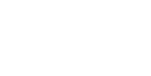 02.05.202302.05.202302.05.2023РАБОЧАЯ ПРОГРАММАРАБОЧАЯ ПРОГРАММАРАБОЧАЯ ПРОГРАММАРАБОЧАЯ ПРОГРАММАРАБОЧАЯ ПРОГРАММАРАБОЧАЯ ПРОГРАММАРАБОЧАЯ ПРОГРАММАРАБОЧАЯ ПРОГРАММАРАБОЧАЯ ПРОГРАММАРАБОЧАЯ ПРОГРАММАРАБОЧАЯ ПРОГРАММАРАБОЧАЯ ПРОГРАММАРАБОЧАЯ ПРОГРАММАдисциплиныдисциплиныИнженерная и компьютерная графикаИнженерная и компьютерная графикаИнженерная и компьютерная графикаИнженерная и компьютерная графикаИнженерная и компьютерная графикаИнженерная и компьютерная графикаИнженерная и компьютерная графикаИнженерная и компьютерная графикаИнженерная и компьютерная графикаИнженерная и компьютерная графикаИнженерная и компьютерная графикаИнженерная и компьютерная графикаИнженерная и компьютерная графикаИнженерная и компьютерная графикаИнженерная и компьютерная графикаИнженерная и компьютерная графикаИнженерная и компьютерная графикаИнженерная и компьютерная графикаИнженерная и компьютерная графикаИнженерная и компьютерная графикаИнженерная и компьютерная графикаИнженерная и компьютерная графикадля специальности 23.05.06 Строительство железных дорог, мостов и транспортных тоннелейдля специальности 23.05.06 Строительство железных дорог, мостов и транспортных тоннелейдля специальности 23.05.06 Строительство железных дорог, мостов и транспортных тоннелейдля специальности 23.05.06 Строительство железных дорог, мостов и транспортных тоннелейдля специальности 23.05.06 Строительство железных дорог, мостов и транспортных тоннелейдля специальности 23.05.06 Строительство железных дорог, мостов и транспортных тоннелейдля специальности 23.05.06 Строительство железных дорог, мостов и транспортных тоннелейдля специальности 23.05.06 Строительство железных дорог, мостов и транспортных тоннелейдля специальности 23.05.06 Строительство железных дорог, мостов и транспортных тоннелейдля специальности 23.05.06 Строительство железных дорог, мостов и транспортных тоннелейдля специальности 23.05.06 Строительство железных дорог, мостов и транспортных тоннелейдля специальности 23.05.06 Строительство железных дорог, мостов и транспортных тоннелейдля специальности 23.05.06 Строительство железных дорог, мостов и транспортных тоннелейСоставитель(и):Составитель(и):Составитель(и):Доцент, Гашенко С.А.Доцент, Гашенко С.А.Доцент, Гашенко С.А.Доцент, Гашенко С.А.Доцент, Гашенко С.А.Доцент, Гашенко С.А.Доцент, Гашенко С.А.Доцент, Гашенко С.А.Доцент, Гашенко С.А.Доцент, Гашенко С.А.Доцент, Гашенко С.А.Доцент, Гашенко С.А.Доцент, Гашенко С.А.Доцент, Гашенко С.А.Доцент, Гашенко С.А.Доцент, Гашенко С.А.Доцент, Гашенко С.А.Доцент, Гашенко С.А.Доцент, Гашенко С.А.Доцент, Гашенко С.А.Обсуждена на заседании кафедры:Обсуждена на заседании кафедры:Обсуждена на заседании кафедры:Обсуждена на заседании кафедры:БАмИЖТ – филиал ДВГУПС в г. ТындеБАмИЖТ – филиал ДВГУПС в г. ТындеБАмИЖТ – филиал ДВГУПС в г. ТындеБАмИЖТ – филиал ДВГУПС в г. ТындеБАмИЖТ – филиал ДВГУПС в г. ТындеБАмИЖТ – филиал ДВГУПС в г. ТындеБАмИЖТ – филиал ДВГУПС в г. ТындеБАмИЖТ – филиал ДВГУПС в г. ТындеПротокол от 26.04.2023г. № 4Протокол от 26.04.2023г. № 4Протокол от 26.04.2023г. № 4Протокол от 26.04.2023г. № 4Протокол от 26.04.2023г. № 4Протокол от 26.04.2023г. № 4Протокол от 26.04.2023г. № 4Протокол от 26.04.2023г. № 4Протокол от 26.04.2023г. № 4Протокол от 26.04.2023г. № 4Протокол от 26.04.2023г. № 4Протокол от 26.04.2023г. № 4Протокол от 26.04.2023г. № 4Обсуждена на заседании методической комиссииОбсуждена на заседании методической комиссииОбсуждена на заседании методической комиссииОбсуждена на заседании методической комиссииОбсуждена на заседании методической комиссииОбсуждена на заседании методической комиссииОбсуждена на заседании методической комиссии по родственным направлениям и специальностям: Протокол от 02.05.2023г. №9Обсуждена на заседании методической комиссии по родственным направлениям и специальностям: Протокол от 02.05.2023г. №9Обсуждена на заседании методической комиссии по родственным направлениям и специальностям: Протокол от 02.05.2023г. №9Обсуждена на заседании методической комиссии по родственным направлениям и специальностям: Протокол от 02.05.2023г. №9Обсуждена на заседании методической комиссии по родственным направлениям и специальностям: Протокол от 02.05.2023г. №9Обсуждена на заседании методической комиссии по родственным направлениям и специальностям: Протокол от 02.05.2023г. №9Обсуждена на заседании методической комиссии по родственным направлениям и специальностям: Протокол от 02.05.2023г. №9Обсуждена на заседании методической комиссии по родственным направлениям и специальностям: Протокол от 02.05.2023г. №9Обсуждена на заседании методической комиссии по родственным направлениям и специальностям: Протокол от 02.05.2023г. №9Обсуждена на заседании методической комиссии по родственным направлениям и специальностям: Протокол от 02.05.2023г. №9Обсуждена на заседании методической комиссии по родственным направлениям и специальностям: Протокол от 02.05.2023г. №9Обсуждена на заседании методической комиссии по родственным направлениям и специальностям: Протокол от 02.05.2023г. №9Обсуждена на заседании методической комиссии по родственным направлениям и специальностям: Протокол от 02.05.2023г. №9г. Тында2023 г.г. Тында2023 г.г. Тында2023 г.г. Тында2023 г.г. Тында2023 г.г. Тында2023 г.г. Тында2023 г.г. Тында2023 г.г. Тында2023 г.г. Тында2023 г.г. Тында2023 г.г. Тында2023 г.г. Тында2023 г.стр. 2стр. 2Визирование РПД для исполнения в очередном учебном годуВизирование РПД для исполнения в очередном учебном годуВизирование РПД для исполнения в очередном учебном годуПредседатель МК РНСПредседатель МК РНСПредседатель МК РНС__ __________ 2024 г.__ __________ 2024 г.__ __________ 2024 г.Рабочая программа пересмотрена, обсуждена и одобрена дляисполнения в 2024-2025 учебном году на заседании кафедрыРабочая программа пересмотрена, обсуждена и одобрена дляисполнения в 2024-2025 учебном году на заседании кафедрыРабочая программа пересмотрена, обсуждена и одобрена дляисполнения в 2024-2025 учебном году на заседании кафедрыБАмИЖТБАмИЖТБАмИЖТПротокол от  __ __________ 2024 г.  №  __Зав. кафедрой Фалеева Е.В., к.т.н., доцентПротокол от  __ __________ 2024 г.  №  __Зав. кафедрой Фалеева Е.В., к.т.н., доцентВизирование РПД для исполнения в очередном учебном годуВизирование РПД для исполнения в очередном учебном годуВизирование РПД для исполнения в очередном учебном годуПредседатель МК РНСПредседатель МК РНСПредседатель МК РНС__ __________ 2025 г.__ __________ 2025 г.__ __________ 2025 г.Рабочая программа пересмотрена, обсуждена и одобрена дляисполнения в 2025-2026 учебном году на заседании кафедрыРабочая программа пересмотрена, обсуждена и одобрена дляисполнения в 2025-2026 учебном году на заседании кафедрыРабочая программа пересмотрена, обсуждена и одобрена дляисполнения в 2025-2026 учебном году на заседании кафедрыБАмИЖТБАмИЖТБАмИЖТПротокол от  __ __________ 2025 г.  №  __Зав. кафедрой Фалеева Е.В., к.т.н., доцентПротокол от  __ __________ 2025 г.  №  __Зав. кафедрой Фалеева Е.В., к.т.н., доцентВизирование РПД для исполнения в очередном учебном годуВизирование РПД для исполнения в очередном учебном годуВизирование РПД для исполнения в очередном учебном годуПредседатель МК РНСПредседатель МК РНСПредседатель МК РНС__ __________ 2026 г.__ __________ 2026 г.__ __________ 2026 г.Рабочая программа пересмотрена, обсуждена и одобрена дляисполнения в 2026-2027 учебном году на заседании кафедрыРабочая программа пересмотрена, обсуждена и одобрена дляисполнения в 2026-2027 учебном году на заседании кафедрыРабочая программа пересмотрена, обсуждена и одобрена дляисполнения в 2026-2027 учебном году на заседании кафедрыБАмИЖТБАмИЖТБАмИЖТПротокол от  __ __________ 2026 г.  №  __Зав. кафедрой Фалеева Е.В., к.т.н., доцентПротокол от  __ __________ 2026 г.  №  __Зав. кафедрой Фалеева Е.В., к.т.н., доцентВизирование РПД для исполнения в очередном учебном годуВизирование РПД для исполнения в очередном учебном годуВизирование РПД для исполнения в очередном учебном годуПредседатель МК РНСПредседатель МК РНСПредседатель МК РНС__ __________ 2027 г.__ __________ 2027 г.__ __________ 2027 г.Рабочая программа пересмотрена, обсуждена и одобрена дляисполнения в 2027-2028 учебном году на заседании кафедрыРабочая программа пересмотрена, обсуждена и одобрена дляисполнения в 2027-2028 учебном году на заседании кафедрыРабочая программа пересмотрена, обсуждена и одобрена дляисполнения в 2027-2028 учебном году на заседании кафедрыБАмИЖТБАмИЖТБАмИЖТПротокол от  __ __________ 2027 г.  №  __Зав. кафедрой Фалеева Е.В., к.т.н., доцентПротокол от  __ __________ 2027 г.  №  __Зав. кафедрой Фалеева Е.В., к.т.н., доцентстр. 3стр. 3стр. 3Рабочая программа дисциплины  Инженерная и компьютерная графикаРабочая программа дисциплины  Инженерная и компьютерная графикаРабочая программа дисциплины  Инженерная и компьютерная графикаРабочая программа дисциплины  Инженерная и компьютерная графикаРабочая программа дисциплины  Инженерная и компьютерная графикаРабочая программа дисциплины  Инженерная и компьютерная графикаРабочая программа дисциплины  Инженерная и компьютерная графикаРабочая программа дисциплины  Инженерная и компьютерная графикаРабочая программа дисциплины  Инженерная и компьютерная графикаРабочая программа дисциплины  Инженерная и компьютерная графикаРабочая программа дисциплины  Инженерная и компьютерная графикаРабочая программа дисциплины  Инженерная и компьютерная графикаРабочая программа дисциплины  Инженерная и компьютерная графикаРабочая программа дисциплины  Инженерная и компьютерная графикаРабочая программа дисциплины  Инженерная и компьютерная графикаРабочая программа дисциплины  Инженерная и компьютерная графикаразработана в соответствии с ФГОС, утвержденным приказом Министерства образования и науки Российской Федерации от 27.03.2018 № 218разработана в соответствии с ФГОС, утвержденным приказом Министерства образования и науки Российской Федерации от 27.03.2018 № 218разработана в соответствии с ФГОС, утвержденным приказом Министерства образования и науки Российской Федерации от 27.03.2018 № 218разработана в соответствии с ФГОС, утвержденным приказом Министерства образования и науки Российской Федерации от 27.03.2018 № 218разработана в соответствии с ФГОС, утвержденным приказом Министерства образования и науки Российской Федерации от 27.03.2018 № 218разработана в соответствии с ФГОС, утвержденным приказом Министерства образования и науки Российской Федерации от 27.03.2018 № 218разработана в соответствии с ФГОС, утвержденным приказом Министерства образования и науки Российской Федерации от 27.03.2018 № 218разработана в соответствии с ФГОС, утвержденным приказом Министерства образования и науки Российской Федерации от 27.03.2018 № 218разработана в соответствии с ФГОС, утвержденным приказом Министерства образования и науки Российской Федерации от 27.03.2018 № 218разработана в соответствии с ФГОС, утвержденным приказом Министерства образования и науки Российской Федерации от 27.03.2018 № 218разработана в соответствии с ФГОС, утвержденным приказом Министерства образования и науки Российской Федерации от 27.03.2018 № 218разработана в соответствии с ФГОС, утвержденным приказом Министерства образования и науки Российской Федерации от 27.03.2018 № 218разработана в соответствии с ФГОС, утвержденным приказом Министерства образования и науки Российской Федерации от 27.03.2018 № 218разработана в соответствии с ФГОС, утвержденным приказом Министерства образования и науки Российской Федерации от 27.03.2018 № 218разработана в соответствии с ФГОС, утвержденным приказом Министерства образования и науки Российской Федерации от 27.03.2018 № 218разработана в соответствии с ФГОС, утвержденным приказом Министерства образования и науки Российской Федерации от 27.03.2018 № 218КвалификацияКвалификацияКвалификацияКвалификацияКвалификацияинженер путей сообщенияинженер путей сообщенияинженер путей сообщенияинженер путей сообщенияинженер путей сообщенияинженер путей сообщенияинженер путей сообщенияинженер путей сообщенияинженер путей сообщенияФорма обученияФорма обученияФорма обученияФорма обученияФорма обученияочнаяочнаяочнаяочнаяочнаяочнаяочнаяочнаяочнаяОБЪЕМ ДИСЦИПЛИНЫ (МОДУЛЯ) В ЗАЧЕТНЫХ ЕДИНИЦАХ С УКАЗАНИЕМ КОЛИЧЕСТВА АКАДЕМИЧЕСКИХ ЧАСОВ, ВЫДЕЛЕННЫХ НА КОНТАКТНУЮ РАБОТУ ОБУЧАЮЩИХСЯ С ПРЕПОДАВАТЕЛЕМ (ПО ВИДАМ УЧЕБНЫХ ЗАНЯТИЙ) И НА САМОСТОЯТЕЛЬНУЮ РАБОТУ ОБУЧАЮЩИХСЯОБЪЕМ ДИСЦИПЛИНЫ (МОДУЛЯ) В ЗАЧЕТНЫХ ЕДИНИЦАХ С УКАЗАНИЕМ КОЛИЧЕСТВА АКАДЕМИЧЕСКИХ ЧАСОВ, ВЫДЕЛЕННЫХ НА КОНТАКТНУЮ РАБОТУ ОБУЧАЮЩИХСЯ С ПРЕПОДАВАТЕЛЕМ (ПО ВИДАМ УЧЕБНЫХ ЗАНЯТИЙ) И НА САМОСТОЯТЕЛЬНУЮ РАБОТУ ОБУЧАЮЩИХСЯОБЪЕМ ДИСЦИПЛИНЫ (МОДУЛЯ) В ЗАЧЕТНЫХ ЕДИНИЦАХ С УКАЗАНИЕМ КОЛИЧЕСТВА АКАДЕМИЧЕСКИХ ЧАСОВ, ВЫДЕЛЕННЫХ НА КОНТАКТНУЮ РАБОТУ ОБУЧАЮЩИХСЯ С ПРЕПОДАВАТЕЛЕМ (ПО ВИДАМ УЧЕБНЫХ ЗАНЯТИЙ) И НА САМОСТОЯТЕЛЬНУЮ РАБОТУ ОБУЧАЮЩИХСЯОБЪЕМ ДИСЦИПЛИНЫ (МОДУЛЯ) В ЗАЧЕТНЫХ ЕДИНИЦАХ С УКАЗАНИЕМ КОЛИЧЕСТВА АКАДЕМИЧЕСКИХ ЧАСОВ, ВЫДЕЛЕННЫХ НА КОНТАКТНУЮ РАБОТУ ОБУЧАЮЩИХСЯ С ПРЕПОДАВАТЕЛЕМ (ПО ВИДАМ УЧЕБНЫХ ЗАНЯТИЙ) И НА САМОСТОЯТЕЛЬНУЮ РАБОТУ ОБУЧАЮЩИХСЯОБЪЕМ ДИСЦИПЛИНЫ (МОДУЛЯ) В ЗАЧЕТНЫХ ЕДИНИЦАХ С УКАЗАНИЕМ КОЛИЧЕСТВА АКАДЕМИЧЕСКИХ ЧАСОВ, ВЫДЕЛЕННЫХ НА КОНТАКТНУЮ РАБОТУ ОБУЧАЮЩИХСЯ С ПРЕПОДАВАТЕЛЕМ (ПО ВИДАМ УЧЕБНЫХ ЗАНЯТИЙ) И НА САМОСТОЯТЕЛЬНУЮ РАБОТУ ОБУЧАЮЩИХСЯОБЪЕМ ДИСЦИПЛИНЫ (МОДУЛЯ) В ЗАЧЕТНЫХ ЕДИНИЦАХ С УКАЗАНИЕМ КОЛИЧЕСТВА АКАДЕМИЧЕСКИХ ЧАСОВ, ВЫДЕЛЕННЫХ НА КОНТАКТНУЮ РАБОТУ ОБУЧАЮЩИХСЯ С ПРЕПОДАВАТЕЛЕМ (ПО ВИДАМ УЧЕБНЫХ ЗАНЯТИЙ) И НА САМОСТОЯТЕЛЬНУЮ РАБОТУ ОБУЧАЮЩИХСЯОБЪЕМ ДИСЦИПЛИНЫ (МОДУЛЯ) В ЗАЧЕТНЫХ ЕДИНИЦАХ С УКАЗАНИЕМ КОЛИЧЕСТВА АКАДЕМИЧЕСКИХ ЧАСОВ, ВЫДЕЛЕННЫХ НА КОНТАКТНУЮ РАБОТУ ОБУЧАЮЩИХСЯ С ПРЕПОДАВАТЕЛЕМ (ПО ВИДАМ УЧЕБНЫХ ЗАНЯТИЙ) И НА САМОСТОЯТЕЛЬНУЮ РАБОТУ ОБУЧАЮЩИХСЯОБЪЕМ ДИСЦИПЛИНЫ (МОДУЛЯ) В ЗАЧЕТНЫХ ЕДИНИЦАХ С УКАЗАНИЕМ КОЛИЧЕСТВА АКАДЕМИЧЕСКИХ ЧАСОВ, ВЫДЕЛЕННЫХ НА КОНТАКТНУЮ РАБОТУ ОБУЧАЮЩИХСЯ С ПРЕПОДАВАТЕЛЕМ (ПО ВИДАМ УЧЕБНЫХ ЗАНЯТИЙ) И НА САМОСТОЯТЕЛЬНУЮ РАБОТУ ОБУЧАЮЩИХСЯОБЪЕМ ДИСЦИПЛИНЫ (МОДУЛЯ) В ЗАЧЕТНЫХ ЕДИНИЦАХ С УКАЗАНИЕМ КОЛИЧЕСТВА АКАДЕМИЧЕСКИХ ЧАСОВ, ВЫДЕЛЕННЫХ НА КОНТАКТНУЮ РАБОТУ ОБУЧАЮЩИХСЯ С ПРЕПОДАВАТЕЛЕМ (ПО ВИДАМ УЧЕБНЫХ ЗАНЯТИЙ) И НА САМОСТОЯТЕЛЬНУЮ РАБОТУ ОБУЧАЮЩИХСЯОБЪЕМ ДИСЦИПЛИНЫ (МОДУЛЯ) В ЗАЧЕТНЫХ ЕДИНИЦАХ С УКАЗАНИЕМ КОЛИЧЕСТВА АКАДЕМИЧЕСКИХ ЧАСОВ, ВЫДЕЛЕННЫХ НА КОНТАКТНУЮ РАБОТУ ОБУЧАЮЩИХСЯ С ПРЕПОДАВАТЕЛЕМ (ПО ВИДАМ УЧЕБНЫХ ЗАНЯТИЙ) И НА САМОСТОЯТЕЛЬНУЮ РАБОТУ ОБУЧАЮЩИХСЯОБЪЕМ ДИСЦИПЛИНЫ (МОДУЛЯ) В ЗАЧЕТНЫХ ЕДИНИЦАХ С УКАЗАНИЕМ КОЛИЧЕСТВА АКАДЕМИЧЕСКИХ ЧАСОВ, ВЫДЕЛЕННЫХ НА КОНТАКТНУЮ РАБОТУ ОБУЧАЮЩИХСЯ С ПРЕПОДАВАТЕЛЕМ (ПО ВИДАМ УЧЕБНЫХ ЗАНЯТИЙ) И НА САМОСТОЯТЕЛЬНУЮ РАБОТУ ОБУЧАЮЩИХСЯОБЪЕМ ДИСЦИПЛИНЫ (МОДУЛЯ) В ЗАЧЕТНЫХ ЕДИНИЦАХ С УКАЗАНИЕМ КОЛИЧЕСТВА АКАДЕМИЧЕСКИХ ЧАСОВ, ВЫДЕЛЕННЫХ НА КОНТАКТНУЮ РАБОТУ ОБУЧАЮЩИХСЯ С ПРЕПОДАВАТЕЛЕМ (ПО ВИДАМ УЧЕБНЫХ ЗАНЯТИЙ) И НА САМОСТОЯТЕЛЬНУЮ РАБОТУ ОБУЧАЮЩИХСЯОБЪЕМ ДИСЦИПЛИНЫ (МОДУЛЯ) В ЗАЧЕТНЫХ ЕДИНИЦАХ С УКАЗАНИЕМ КОЛИЧЕСТВА АКАДЕМИЧЕСКИХ ЧАСОВ, ВЫДЕЛЕННЫХ НА КОНТАКТНУЮ РАБОТУ ОБУЧАЮЩИХСЯ С ПРЕПОДАВАТЕЛЕМ (ПО ВИДАМ УЧЕБНЫХ ЗАНЯТИЙ) И НА САМОСТОЯТЕЛЬНУЮ РАБОТУ ОБУЧАЮЩИХСЯОБЪЕМ ДИСЦИПЛИНЫ (МОДУЛЯ) В ЗАЧЕТНЫХ ЕДИНИЦАХ С УКАЗАНИЕМ КОЛИЧЕСТВА АКАДЕМИЧЕСКИХ ЧАСОВ, ВЫДЕЛЕННЫХ НА КОНТАКТНУЮ РАБОТУ ОБУЧАЮЩИХСЯ С ПРЕПОДАВАТЕЛЕМ (ПО ВИДАМ УЧЕБНЫХ ЗАНЯТИЙ) И НА САМОСТОЯТЕЛЬНУЮ РАБОТУ ОБУЧАЮЩИХСЯОбщая трудоемкостьОбщая трудоемкостьОбщая трудоемкостьОбщая трудоемкость3 ЗЕТ3 ЗЕТ3 ЗЕТ3 ЗЕТ3 ЗЕТ3 ЗЕТ3 ЗЕТ3 ЗЕТ3 ЗЕТЧасов по учебному плануЧасов по учебному плануЧасов по учебному плануЧасов по учебному плануЧасов по учебному плануЧасов по учебному плануЧасов по учебному плану108108Виды контроля  в семестрах:Виды контроля  в семестрах:Виды контроля  в семестрах:Виды контроля  в семестрах:Виды контроля  в семестрах:в том числе:в том числе:в том числе:в том числе:в том числе:в том числе:в том числе:зачёты (семестр)          2РГР                   2 сем. (1)зачёты (семестр)          2РГР                   2 сем. (1)зачёты (семестр)          2РГР                   2 сем. (1)зачёты (семестр)          2РГР                   2 сем. (1)зачёты (семестр)          2РГР                   2 сем. (1)контактная работаконтактная работаконтактная работаконтактная работаконтактная работаконтактная работа5454зачёты (семестр)          2РГР                   2 сем. (1)зачёты (семестр)          2РГР                   2 сем. (1)зачёты (семестр)          2РГР                   2 сем. (1)зачёты (семестр)          2РГР                   2 сем. (1)зачёты (семестр)          2РГР                   2 сем. (1)самостоятельная работасамостоятельная работасамостоятельная работасамостоятельная работасамостоятельная работасамостоятельная работа5454зачёты (семестр)          2РГР                   2 сем. (1)зачёты (семестр)          2РГР                   2 сем. (1)зачёты (семестр)          2РГР                   2 сем. (1)зачёты (семестр)          2РГР                   2 сем. (1)зачёты (семестр)          2РГР                   2 сем. (1)зачёты (семестр)          2РГР                   2 сем. (1)зачёты (семестр)          2РГР                   2 сем. (1)зачёты (семестр)          2РГР                   2 сем. (1)зачёты (семестр)          2РГР                   2 сем. (1)зачёты (семестр)          2РГР                   2 сем. (1)Распределение часов дисциплины по семестрам (курсам)Распределение часов дисциплины по семестрам (курсам)Распределение часов дисциплины по семестрам (курсам)Распределение часов дисциплины по семестрам (курсам)Распределение часов дисциплины по семестрам (курсам)Распределение часов дисциплины по семестрам (курсам)Распределение часов дисциплины по семестрам (курсам)Распределение часов дисциплины по семестрам (курсам)Распределение часов дисциплины по семестрам (курсам)Распределение часов дисциплины по семестрам (курсам)Распределение часов дисциплины по семестрам (курсам)Распределение часов дисциплины по семестрам (курсам)Распределение часов дисциплины по семестрам (курсам)Распределение часов дисциплины по семестрам (курсам)Распределение часов дисциплины по семестрам (курсам)Распределение часов дисциплины по семестрам (курсам)Распределение часов дисциплины по семестрам (курсам)Распределение часов дисциплины по семестрам (курсам)Распределение часов дисциплины по семестрам (курсам)Распределение часов дисциплины по семестрам (курсам)Распределение часов дисциплины по семестрам (курсам)Распределение часов дисциплины по семестрам (курсам)Распределение часов дисциплины по семестрам (курсам)Распределение часов дисциплины по семестрам (курсам)Распределение часов дисциплины по семестрам (курсам)Распределение часов дисциплины по семестрам (курсам)Распределение часов дисциплины по семестрам (курсам)Распределение часов дисциплины по семестрам (курсам)Распределение часов дисциплины по семестрам (курсам)Распределение часов дисциплины по семестрам (курсам)Семестр(<Курс>.<Семес тр на курсе>)Семестр(<Курс>.<Семес тр на курсе>)2 (1.2)2 (1.2)2 (1.2)2 (1.2)ИтогоИтогоИтогоИтогоИтогоНедельНедель16 5/616 5/616 5/616 5/6ИтогоИтогоИтогоИтогоИтогоВид занятийВид занятийУПРПРПРПУПУПРПРПРППрактическиеПрактические484848484848484848Контроль самостоятельной работыКонтроль самостоятельной работы666666666Итого ауд.Итого ауд.484848484848484848Кoнтактная рабoтаКoнтактная рабoта545454545454545454Сам. работаСам. работа545454545454545454ИтогоИтого108108108108108108108108108стр. 41. АННОТАЦИЯ ДИСЦИПЛИНЫ (МОДУЛЯ)1. АННОТАЦИЯ ДИСЦИПЛИНЫ (МОДУЛЯ)1. АННОТАЦИЯ ДИСЦИПЛИНЫ (МОДУЛЯ)1. АННОТАЦИЯ ДИСЦИПЛИНЫ (МОДУЛЯ)1.1Правила выполнения конструкторской документации. ЕСКД. Изображения на чертежах, надписи, обозначения элементов деталей. Изображение и обозначение резьбы и резьбовых соединений. Изделия: детали, сборочные единицы. Конструкторские документы: чертеж и эскиз детали; спецификация; сборочный чертеж. Графические программные продукты. Автоматизация построений графических моделей инженерной информации, их преобразования и исследования.Правила выполнения конструкторской документации. ЕСКД. Изображения на чертежах, надписи, обозначения элементов деталей. Изображение и обозначение резьбы и резьбовых соединений. Изделия: детали, сборочные единицы. Конструкторские документы: чертеж и эскиз детали; спецификация; сборочный чертеж. Графические программные продукты. Автоматизация построений графических моделей инженерной информации, их преобразования и исследования.Правила выполнения конструкторской документации. ЕСКД. Изображения на чертежах, надписи, обозначения элементов деталей. Изображение и обозначение резьбы и резьбовых соединений. Изделия: детали, сборочные единицы. Конструкторские документы: чертеж и эскиз детали; спецификация; сборочный чертеж. Графические программные продукты. Автоматизация построений графических моделей инженерной информации, их преобразования и исследования.2. МЕСТО ДИСЦИПЛИНЫ (МОДУЛЯ) В СТРУКТУРЕ ОБРАЗОВАТЕЛЬНОЙ ПРОГРАММЫ2. МЕСТО ДИСЦИПЛИНЫ (МОДУЛЯ) В СТРУКТУРЕ ОБРАЗОВАТЕЛЬНОЙ ПРОГРАММЫ2. МЕСТО ДИСЦИПЛИНЫ (МОДУЛЯ) В СТРУКТУРЕ ОБРАЗОВАТЕЛЬНОЙ ПРОГРАММЫ2. МЕСТО ДИСЦИПЛИНЫ (МОДУЛЯ) В СТРУКТУРЕ ОБРАЗОВАТЕЛЬНОЙ ПРОГРАММЫКод дисциплины:Код дисциплины:Б1.О.1.13Б1.О.1.132.1Требования к предварительной подготовке обучающегося:Требования к предварительной подготовке обучающегося:Требования к предварительной подготовке обучающегося:2.1.1Начертательная геометрияНачертательная геометрияНачертательная геометрия2.1.2ИнформатикаИнформатикаИнформатика2.2Дисциплины и практики, для которых освоение данной дисциплины (модуля) необходимо как предшествующее:Дисциплины и практики, для которых освоение данной дисциплины (модуля) необходимо как предшествующее:Дисциплины и практики, для которых освоение данной дисциплины (модуля) необходимо как предшествующее:2.2.1Инженерная геодезия и геоинформатикаИнженерная геодезия и геоинформатикаИнженерная геодезия и геоинформатика2.2.2Военная подготовка 4ФВоенная подготовка 4ФВоенная подготовка 4Ф2.2.3Военная подготовка 5ФВоенная подготовка 5ФВоенная подготовка 5Ф2.2.4Железнодорожный путьЖелезнодорожный путьЖелезнодорожный путь2.2.5Мосты на железных дорогахМосты на железных дорогахМосты на железных дорогах2.2.6Строительная механикаСтроительная механикаСтроительная механика2.2.7Технология, механизация и автоматизация железнодорожного строительстваТехнология, механизация и автоматизация железнодорожного строительстваТехнология, механизация и автоматизация железнодорожного строительства2.2.8Военная подготовка 6ФВоенная подготовка 6ФВоенная подготовка 6Ф2.2.9Основания и фундаменты транспортных сооруженийОснования и фундаменты транспортных сооруженийОснования и фундаменты транспортных сооружений2.2.10Военная подготовка 7ФВоенная подготовка 7ФВоенная подготовка 7Ф2.2.11Организация, планирование и управление железнодорожным строительствомОрганизация, планирование и управление железнодорожным строительствомОрганизация, планирование и управление железнодорожным строительством2.2.12Проектирование и расчёты элементов верхнего строения железнодорожного путиПроектирование и расчёты элементов верхнего строения железнодорожного путиПроектирование и расчёты элементов верхнего строения железнодорожного пути2.2.13Содержание и реконструкция мостов и тоннелейСодержание и реконструкция мостов и тоннелейСодержание и реконструкция мостов и тоннелей2.2.14Специальный курс геодезииСпециальный курс геодезииСпециальный курс геодезии2.2.15Тоннельные пересечения на транспортных магистраляхТоннельные пересечения на транспортных магистраляхТоннельные пересечения на транспортных магистралях2.2.16Военная подготовка 8ФВоенная подготовка 8ФВоенная подготовка 8Ф2.2.17Механизированные и автоматизированные путеремонтные комплексыМеханизированные и автоматизированные путеремонтные комплексыМеханизированные и автоматизированные путеремонтные комплексы2.2.18Организация, планирование и управление строительством мостов и тоннелейОрганизация, планирование и управление строительством мостов и тоннелейОрганизация, планирование и управление строительством мостов и тоннелей2.2.19Реконструкция и усиление железнодорожной инфраструктурыРеконструкция и усиление железнодорожной инфраструктурыРеконструкция и усиление железнодорожной инфраструктуры2.2.20Методы и средства диагностики и мониторинга железнодорожного путиМетоды и средства диагностики и мониторинга железнодорожного путиМетоды и средства диагностики и мониторинга железнодорожного пути2.2.21Строительные конструкции и архитектура транспортных сооруженийСтроительные конструкции и архитектура транспортных сооруженийСтроительные конструкции и архитектура транспортных сооружений3. ПЕРЕЧЕНЬ ПЛАНИРУЕМЫХ РЕЗУЛЬТАТОВ ОБУЧЕНИЯ ПО ДИСЦИПЛИНЕ (МОДУЛЮ), СООТНЕСЕННЫХ С ПЛАНИРУЕМЫМИ РЕЗУЛЬТАТАМИ ОСВОЕНИЯ ОБРАЗОВАТЕЛЬНОЙ ПРОГРАММЫ3. ПЕРЕЧЕНЬ ПЛАНИРУЕМЫХ РЕЗУЛЬТАТОВ ОБУЧЕНИЯ ПО ДИСЦИПЛИНЕ (МОДУЛЮ), СООТНЕСЕННЫХ С ПЛАНИРУЕМЫМИ РЕЗУЛЬТАТАМИ ОСВОЕНИЯ ОБРАЗОВАТЕЛЬНОЙ ПРОГРАММЫ3. ПЕРЕЧЕНЬ ПЛАНИРУЕМЫХ РЕЗУЛЬТАТОВ ОБУЧЕНИЯ ПО ДИСЦИПЛИНЕ (МОДУЛЮ), СООТНЕСЕННЫХ С ПЛАНИРУЕМЫМИ РЕЗУЛЬТАТАМИ ОСВОЕНИЯ ОБРАЗОВАТЕЛЬНОЙ ПРОГРАММЫ3. ПЕРЕЧЕНЬ ПЛАНИРУЕМЫХ РЕЗУЛЬТАТОВ ОБУЧЕНИЯ ПО ДИСЦИПЛИНЕ (МОДУЛЮ), СООТНЕСЕННЫХ С ПЛАНИРУЕМЫМИ РЕЗУЛЬТАТАМИ ОСВОЕНИЯ ОБРАЗОВАТЕЛЬНОЙ ПРОГРАММЫОПК-1: Способен решать инженерные задачи в профессиональной деятельности с использованием методов естественных наук, математического анализа и моделированияОПК-1: Способен решать инженерные задачи в профессиональной деятельности с использованием методов естественных наук, математического анализа и моделированияОПК-1: Способен решать инженерные задачи в профессиональной деятельности с использованием методов естественных наук, математического анализа и моделированияОПК-1: Способен решать инженерные задачи в профессиональной деятельности с использованием методов естественных наук, математического анализа и моделированияЗнать:Знать:Знать:Знать:Основные базовые понятия и методы математического анализа, аналитической геометрии и линейной алгебры, дифференциального и интегрального исчисления, дискретной математики, теории вероятностей и математической статистики; принципы решения инженерных задач в профессиональной деятельности с использованием методов моделирования; методы и способы измерений, выбора материалов.Основные базовые понятия и методы математического анализа, аналитической геометрии и линейной алгебры, дифференциального и интегрального исчисления, дискретной математики, теории вероятностей и математической статистики; принципы решения инженерных задач в профессиональной деятельности с использованием методов моделирования; методы и способы измерений, выбора материалов.Основные базовые понятия и методы математического анализа, аналитической геометрии и линейной алгебры, дифференциального и интегрального исчисления, дискретной математики, теории вероятностей и математической статистики; принципы решения инженерных задач в профессиональной деятельности с использованием методов моделирования; методы и способы измерений, выбора материалов.Основные базовые понятия и методы математического анализа, аналитической геометрии и линейной алгебры, дифференциального и интегрального исчисления, дискретной математики, теории вероятностей и математической статистики; принципы решения инженерных задач в профессиональной деятельности с использованием методов моделирования; методы и способы измерений, выбора материалов.Уметь:Уметь:Уметь:Уметь:Решать прикладные задачи транспортной и строительной отраслей численными методами анализа, методами решения дифференциальных уравнений, поиска экстремумов; использовать средства измерений для решения профессиональных задач, применяя методы моделирования, математического анализа, естественнонаучные и общеинженерные знания.Решать прикладные задачи транспортной и строительной отраслей численными методами анализа, методами решения дифференциальных уравнений, поиска экстремумов; использовать средства измерений для решения профессиональных задач, применяя методы моделирования, математического анализа, естественнонаучные и общеинженерные знания.Решать прикладные задачи транспортной и строительной отраслей численными методами анализа, методами решения дифференциальных уравнений, поиска экстремумов; использовать средства измерений для решения профессиональных задач, применяя методы моделирования, математического анализа, естественнонаучные и общеинженерные знания.Решать прикладные задачи транспортной и строительной отраслей численными методами анализа, методами решения дифференциальных уравнений, поиска экстремумов; использовать средства измерений для решения профессиональных задач, применяя методы моделирования, математического анализа, естественнонаучные и общеинженерные знания.Владеть:Владеть:Владеть:Владеть:Навыками применения методов естественных наук, математического анализа и моделирования для решения инженерных задач в профессиональной деятельности; навыками применения законов физики в практической деятельности.Навыками применения методов естественных наук, математического анализа и моделирования для решения инженерных задач в профессиональной деятельности; навыками применения законов физики в практической деятельности.Навыками применения методов естественных наук, математического анализа и моделирования для решения инженерных задач в профессиональной деятельности; навыками применения законов физики в практической деятельности.Навыками применения методов естественных наук, математического анализа и моделирования для решения инженерных задач в профессиональной деятельности; навыками применения законов физики в практической деятельности.стр. 54. СОДЕРЖАНИЕ ДИСЦИПЛИНЫ (МОДУЛЯ), СТРУКТУРИРОВАННОЕ ПО ТЕМАМ (РАЗДЕЛАМ) С УКАЗАНИЕМ ОТВЕДЕННОГО НА НИХ КОЛИЧЕСТВА АКАДЕМИЧЕСКИХ  ЧАСОВ И ВИДОВ УЧЕБНЫХ ЗАНЯТИЙ4. СОДЕРЖАНИЕ ДИСЦИПЛИНЫ (МОДУЛЯ), СТРУКТУРИРОВАННОЕ ПО ТЕМАМ (РАЗДЕЛАМ) С УКАЗАНИЕМ ОТВЕДЕННОГО НА НИХ КОЛИЧЕСТВА АКАДЕМИЧЕСКИХ  ЧАСОВ И ВИДОВ УЧЕБНЫХ ЗАНЯТИЙ4. СОДЕРЖАНИЕ ДИСЦИПЛИНЫ (МОДУЛЯ), СТРУКТУРИРОВАННОЕ ПО ТЕМАМ (РАЗДЕЛАМ) С УКАЗАНИЕМ ОТВЕДЕННОГО НА НИХ КОЛИЧЕСТВА АКАДЕМИЧЕСКИХ  ЧАСОВ И ВИДОВ УЧЕБНЫХ ЗАНЯТИЙ4. СОДЕРЖАНИЕ ДИСЦИПЛИНЫ (МОДУЛЯ), СТРУКТУРИРОВАННОЕ ПО ТЕМАМ (РАЗДЕЛАМ) С УКАЗАНИЕМ ОТВЕДЕННОГО НА НИХ КОЛИЧЕСТВА АКАДЕМИЧЕСКИХ  ЧАСОВ И ВИДОВ УЧЕБНЫХ ЗАНЯТИЙ4. СОДЕРЖАНИЕ ДИСЦИПЛИНЫ (МОДУЛЯ), СТРУКТУРИРОВАННОЕ ПО ТЕМАМ (РАЗДЕЛАМ) С УКАЗАНИЕМ ОТВЕДЕННОГО НА НИХ КОЛИЧЕСТВА АКАДЕМИЧЕСКИХ  ЧАСОВ И ВИДОВ УЧЕБНЫХ ЗАНЯТИЙ4. СОДЕРЖАНИЕ ДИСЦИПЛИНЫ (МОДУЛЯ), СТРУКТУРИРОВАННОЕ ПО ТЕМАМ (РАЗДЕЛАМ) С УКАЗАНИЕМ ОТВЕДЕННОГО НА НИХ КОЛИЧЕСТВА АКАДЕМИЧЕСКИХ  ЧАСОВ И ВИДОВ УЧЕБНЫХ ЗАНЯТИЙ4. СОДЕРЖАНИЕ ДИСЦИПЛИНЫ (МОДУЛЯ), СТРУКТУРИРОВАННОЕ ПО ТЕМАМ (РАЗДЕЛАМ) С УКАЗАНИЕМ ОТВЕДЕННОГО НА НИХ КОЛИЧЕСТВА АКАДЕМИЧЕСКИХ  ЧАСОВ И ВИДОВ УЧЕБНЫХ ЗАНЯТИЙ4. СОДЕРЖАНИЕ ДИСЦИПЛИНЫ (МОДУЛЯ), СТРУКТУРИРОВАННОЕ ПО ТЕМАМ (РАЗДЕЛАМ) С УКАЗАНИЕМ ОТВЕДЕННОГО НА НИХ КОЛИЧЕСТВА АКАДЕМИЧЕСКИХ  ЧАСОВ И ВИДОВ УЧЕБНЫХ ЗАНЯТИЙ4. СОДЕРЖАНИЕ ДИСЦИПЛИНЫ (МОДУЛЯ), СТРУКТУРИРОВАННОЕ ПО ТЕМАМ (РАЗДЕЛАМ) С УКАЗАНИЕМ ОТВЕДЕННОГО НА НИХ КОЛИЧЕСТВА АКАДЕМИЧЕСКИХ  ЧАСОВ И ВИДОВ УЧЕБНЫХ ЗАНЯТИЙКод занятияНаименование разделов и тем /вид занятия/Семестр / КурсЧасовКомпетен-цииЛитератураИнтеракт.ПримечаниеПримечаниеРаздел 1. Практические занятия1.1Правила выполнения конструкторской документации. ЕСКД. Изображения на чертежах, надписи, обозначения элементов деталей. Виды изделий. Виды и комплектность конструкторских документов, стадии их разработки. Понятия о рабочих чертежах деталей и их эскизы.  /Пр/22ОПК-1Л1.3 Л1.1Л2.2Л3.2 Л3.1Э101.2Проекционное черчение.  Изображения в ортогональных проекциях. Виды и их расположение на чертеже. Местные и дополнительные виды; Сечения. Разрезы. Геометрическое черчение. Построение контура плоской детали с элементами сопряжения. /Пр/22ОПК-1Л1.3 Л1.1Л2.3Л3.2 Л3.1Э101.3Построение проекций точки в системе трех плоскостей проекций. Комплексный и наглядный чертеж точки. /Пр/22ОПК-1Л1.3 Л1.1Л2.3Л3.2 Л3.1Э101.4Прием задания – "Геометрическое черчение". /Пр/22ОПК-1Л1.3 Л1.1Л2.2Л3.2 Л3.1Э101.5Индивидуальное задание. Проекционное черчение (выдача). /Пр/22ОПК-1Л1.3 Л1.1Л2.3Л3.2 Л3.1Э101.6Проекционное черчение. Виды, разрезы, сечения (выдача). Аксонометрия. Построение выреза. /Пр/22ОПК-1Л1.3 Л1.1Л2.3Л3.2 Л3.1Э101.7Изделия: детали, сборочные единицы.  /Пр/22ОПК-1Л1.3 Л1.1Л2.1Л3.2 Л3.1Э101.8Конструкторские документы: чертеж и эскиз детали; спецификация; сборочный чертеж. /Пр/22ОПК-1Л1.3 Л1.1Л2.3Л3.2 Л3.1Э101.9Графические программные продукты. Платформа nanoCAD 22: инженерная экосистема - область применения и основные характеристики. /Пр/22ОПК-1Л1.4 Л1.3 Л1.1Л2.2Л3.2Э101.10Основы работы в nanoCAD 22: настройка платформы.  /Пр/22ОПК-1Л1.4 Л1.3 Л1.1Л2.2Л3.2Э101.11Основы работы в nanoCAD 22: вкладка "Построение" (блоки "Черчение" и "Редактирование"). /Пр/22ОПК-1Л1.4 Л1.3 Л1.1Л2.2Л3.2Э101.12Основы работы в nanoCAD 22: вкладка "Главная" (блоки "Слои", "Свойства", "Утилиты", "Оформление").  /Пр/22ОПК-1Л1.4 Л1.3 Л1.1Л2.2Л3.2Э10стр. 61.13Основы работы в nanoCAD 22: вкладка "СПДС" (блок "Обозначения").  /Пр/22ОПК-1Л1.4 Л1.3 Л1.1Л2.2Л3.2Э101.14Резьбовые изделия и соединения. Изображение и обозначение резьбы и резьбовых соединений. Выдача РГР-1 "Резьбовые изделия и соединения". Выполнение эскизов болта, гайки, шайбы и винта в соответствии с выданным заданием. /Пр/22ОПК-1Л1.4 Л1.3 Л1.1 Л1.2Л2.3Л3.2 Л3.1Э101.15РГР-1 "Резьбовые изделия и соединения": выполнение чертежей болта и гайки в соответствии с выполненными эскизами с помощью платформы nanoCAD 22. /Пр/22ОПК-1Л1.4 Л1.3 Л1.1 Л1.2Л2.3Л3.2Э101.16РГР-1 "Резьбовые изделия и соединения": выполнение чертежей шайбы и винта в соответствии с выполненными эскизами с помощью платформы nanoCAD 22. /Пр/22ОПК-1Л1.4 Л1.3 Л1.1 Л1.2Л2.3Л3.2Э101.17РГР-1 "Резьбовые изделия и соединения": выполнение чертежа болтового соединения  и спецификации с помощью платформы nanoCAD 22. /Пр/22ОПК-1Л1.4 Л1.3 Л1.1 Л1.2Л2.3Л3.2Э101.18РГР-1 "Резьбовые изделия и соединения": выполнение чертежа винтового соединения  и спецификации с помощью платформы nanoCAD 22. Прием РГР-1 "Резьбовые изделия и соединения". /Пр/22ОПК-1Л1.4 Л1.3 Л1.1 Л1.2Л2.3Л3.2Э101.19Задача № 1  "Виды и аксонометрия модели": выдача индивидуальных заданий, выполнение чертежей главного вида, вида сверху и вида слева с помощью платформы nanoCAD 22. /Пр/22ОПК-1Л1.3 Л1.1Л2.3Л3.2Э101.20Задача № 1 "Виды и аксонометрия модели": выполнение чертежа аксонометрического изображения модели в виде прямоугольной изометрической проекции с помощью платформы nanoCAD 22. /Пр/22ОПК-1Л1.3 Л1.1Л2.3Л3.2Э101.21Прием Задачи № 1 "Виды и аксонометрия модели". /Пр/22ОПК-1Л1.3 Л1.1Л2.3Л3.2 Л3.1Э101.22Автоматизация построений графических моделей инженерной информации, их преобразования и исследования. Занятие 1. Автоматизация построений графических моделей инженерной информации. /Пр/22ОПК-1Л1.3 Л1.1Л2.3Л3.2Э101.23Автоматизация построений графических моделей инженерной информации, их преобразования и исследования. Занятие 2. Преобразование графических моделей инженерной информации. /Пр/22ОПК-1Л1.3 Л1.1Л2.3Л3.2Э10стр. 71.241.24Автоматизация построений графических моделей инженерной информации, их преобразования и исследования. Занятие 3. Исследование графических моделей инженерной информации. /Пр/Автоматизация построений графических моделей инженерной информации, их преобразования и исследования. Занятие 3. Исследование графических моделей инженерной информации. /Пр/22ОПК-1Л1.3 Л1.1Л2.3Л3.2Э1Л1.3 Л1.1Л2.3Л3.2Э10Раздел 2. Самостоятельная работаРаздел 2. Самостоятельная работа2.12.1Изучение литературы теоретического курса /Ср/Изучение литературы теоретического курса /Ср/28ОПК-1Л1.4 Л1.3 Л1.1 Л1.2Л2.3 Л2.2 Л2.1Л3.2 Л3.1Э1Л1.4 Л1.3 Л1.1 Л1.2Л2.3 Л2.2 Л2.1Л3.2 Л3.1Э102.22.2Подготовка к практическим занятиям /Ср/Подготовка к практическим занятиям /Ср/28ОПК-1Л1.4 Л1.3 Л1.1 Л1.2Л2.3 Л2.2 Л2.1Л3.2 Л3.1Э1Л1.4 Л1.3 Л1.1 Л1.2Л2.3 Л2.2 Л2.1Л3.2 Л3.1Э102.32.3Выполнение расчетно-графических заданий /Ср/Выполнение расчетно-графических заданий /Ср/222ОПК-1Л1.4 Л1.3 Л1.1 Л1.2Л2.3 Л2.2 Л2.1Л3.2 Л3.1Э1Л1.4 Л1.3 Л1.1 Л1.2Л2.3 Л2.2 Л2.1Л3.2 Л3.1Э102.42.4Самостоятельное решение задач /Ср/Самостоятельное решение задач /Ср/210ОПК-1Л1.4 Л1.3 Л1.1 Л1.2Л2.3 Л2.2 Л2.1Л3.2 Л3.1Э1Л1.4 Л1.3 Л1.1 Л1.2Л2.3 Л2.2 Л2.1Л3.2 Л3.1Э10Раздел 3. КонтрольРаздел 3. Контроль3.13.1Подготовка к зачету /Зачёт/Подготовка к зачету /Зачёт/24ОПК-1Л1.4 Л1.3 Л1.1 Л1.2Л2.3 Л2.2 Л2.1Л3.2 Л3.1Э1Л1.4 Л1.3 Л1.1 Л1.2Л2.3 Л2.2 Л2.1Л3.2 Л3.1Э103.23.2Подготовка к защите РГР /РГР/Подготовка к защите РГР /РГР/22ОПК-1Л1.4 Л1.3 Л1.1 Л1.2Л2.3 Л2.2 Л2.1Л3.2 Л3.1Э1Л1.4 Л1.3 Л1.1 Л1.2Л2.3 Л2.2 Л2.1Л3.2 Л3.1Э105. ОЦЕНОЧНЫЕ МАТЕРИАЛЫ ДЛЯ ПРОВЕДЕНИЯ ПРОМЕЖУТОЧНОЙ АТТЕСТАЦИИ5. ОЦЕНОЧНЫЕ МАТЕРИАЛЫ ДЛЯ ПРОВЕДЕНИЯ ПРОМЕЖУТОЧНОЙ АТТЕСТАЦИИ5. ОЦЕНОЧНЫЕ МАТЕРИАЛЫ ДЛЯ ПРОВЕДЕНИЯ ПРОМЕЖУТОЧНОЙ АТТЕСТАЦИИ5. ОЦЕНОЧНЫЕ МАТЕРИАЛЫ ДЛЯ ПРОВЕДЕНИЯ ПРОМЕЖУТОЧНОЙ АТТЕСТАЦИИ5. ОЦЕНОЧНЫЕ МАТЕРИАЛЫ ДЛЯ ПРОВЕДЕНИЯ ПРОМЕЖУТОЧНОЙ АТТЕСТАЦИИ5. ОЦЕНОЧНЫЕ МАТЕРИАЛЫ ДЛЯ ПРОВЕДЕНИЯ ПРОМЕЖУТОЧНОЙ АТТЕСТАЦИИ5. ОЦЕНОЧНЫЕ МАТЕРИАЛЫ ДЛЯ ПРОВЕДЕНИЯ ПРОМЕЖУТОЧНОЙ АТТЕСТАЦИИ5. ОЦЕНОЧНЫЕ МАТЕРИАЛЫ ДЛЯ ПРОВЕДЕНИЯ ПРОМЕЖУТОЧНОЙ АТТЕСТАЦИИ5. ОЦЕНОЧНЫЕ МАТЕРИАЛЫ ДЛЯ ПРОВЕДЕНИЯ ПРОМЕЖУТОЧНОЙ АТТЕСТАЦИИ5. ОЦЕНОЧНЫЕ МАТЕРИАЛЫ ДЛЯ ПРОВЕДЕНИЯ ПРОМЕЖУТОЧНОЙ АТТЕСТАЦИИ5. ОЦЕНОЧНЫЕ МАТЕРИАЛЫ ДЛЯ ПРОВЕДЕНИЯ ПРОМЕЖУТОЧНОЙ АТТЕСТАЦИИ5. ОЦЕНОЧНЫЕ МАТЕРИАЛЫ ДЛЯ ПРОВЕДЕНИЯ ПРОМЕЖУТОЧНОЙ АТТЕСТАЦИИРазмещены в приложенииРазмещены в приложенииРазмещены в приложенииРазмещены в приложенииРазмещены в приложенииРазмещены в приложенииРазмещены в приложенииРазмещены в приложенииРазмещены в приложенииРазмещены в приложенииРазмещены в приложенииРазмещены в приложении6. УЧЕБНО-МЕТОДИЧЕСКОЕ И ИНФОРМАЦИОННОЕ ОБЕСПЕЧЕНИЕ ДИСЦИПЛИНЫ (МОДУЛЯ)6. УЧЕБНО-МЕТОДИЧЕСКОЕ И ИНФОРМАЦИОННОЕ ОБЕСПЕЧЕНИЕ ДИСЦИПЛИНЫ (МОДУЛЯ)6. УЧЕБНО-МЕТОДИЧЕСКОЕ И ИНФОРМАЦИОННОЕ ОБЕСПЕЧЕНИЕ ДИСЦИПЛИНЫ (МОДУЛЯ)6. УЧЕБНО-МЕТОДИЧЕСКОЕ И ИНФОРМАЦИОННОЕ ОБЕСПЕЧЕНИЕ ДИСЦИПЛИНЫ (МОДУЛЯ)6. УЧЕБНО-МЕТОДИЧЕСКОЕ И ИНФОРМАЦИОННОЕ ОБЕСПЕЧЕНИЕ ДИСЦИПЛИНЫ (МОДУЛЯ)6. УЧЕБНО-МЕТОДИЧЕСКОЕ И ИНФОРМАЦИОННОЕ ОБЕСПЕЧЕНИЕ ДИСЦИПЛИНЫ (МОДУЛЯ)6. УЧЕБНО-МЕТОДИЧЕСКОЕ И ИНФОРМАЦИОННОЕ ОБЕСПЕЧЕНИЕ ДИСЦИПЛИНЫ (МОДУЛЯ)6. УЧЕБНО-МЕТОДИЧЕСКОЕ И ИНФОРМАЦИОННОЕ ОБЕСПЕЧЕНИЕ ДИСЦИПЛИНЫ (МОДУЛЯ)6. УЧЕБНО-МЕТОДИЧЕСКОЕ И ИНФОРМАЦИОННОЕ ОБЕСПЕЧЕНИЕ ДИСЦИПЛИНЫ (МОДУЛЯ)6. УЧЕБНО-МЕТОДИЧЕСКОЕ И ИНФОРМАЦИОННОЕ ОБЕСПЕЧЕНИЕ ДИСЦИПЛИНЫ (МОДУЛЯ)6. УЧЕБНО-МЕТОДИЧЕСКОЕ И ИНФОРМАЦИОННОЕ ОБЕСПЕЧЕНИЕ ДИСЦИПЛИНЫ (МОДУЛЯ)6. УЧЕБНО-МЕТОДИЧЕСКОЕ И ИНФОРМАЦИОННОЕ ОБЕСПЕЧЕНИЕ ДИСЦИПЛИНЫ (МОДУЛЯ)6.1. Рекомендуемая литература6.1. Рекомендуемая литература6.1. Рекомендуемая литература6.1. Рекомендуемая литература6.1. Рекомендуемая литература6.1. Рекомендуемая литература6.1. Рекомендуемая литература6.1. Рекомендуемая литература6.1. Рекомендуемая литература6.1. Рекомендуемая литература6.1. Рекомендуемая литература6.1. Рекомендуемая литература6.1.1. Перечень основной литературы, необходимой для освоения дисциплины (модуля)6.1.1. Перечень основной литературы, необходимой для освоения дисциплины (модуля)6.1.1. Перечень основной литературы, необходимой для освоения дисциплины (модуля)6.1.1. Перечень основной литературы, необходимой для освоения дисциплины (модуля)6.1.1. Перечень основной литературы, необходимой для освоения дисциплины (модуля)6.1.1. Перечень основной литературы, необходимой для освоения дисциплины (модуля)6.1.1. Перечень основной литературы, необходимой для освоения дисциплины (модуля)6.1.1. Перечень основной литературы, необходимой для освоения дисциплины (модуля)6.1.1. Перечень основной литературы, необходимой для освоения дисциплины (модуля)6.1.1. Перечень основной литературы, необходимой для освоения дисциплины (модуля)6.1.1. Перечень основной литературы, необходимой для освоения дисциплины (модуля)6.1.1. Перечень основной литературы, необходимой для освоения дисциплины (модуля)Авторы, составителиАвторы, составителиЗаглавиеЗаглавиеЗаглавиеЗаглавиеЗаглавиеИздательство, годИздательство, годИздательство, годИздательство, годЛ1.1Фролов С.А.Фролов С.А.Начертательная геометрия: Учебник 3-е издание, переработанное и дополненноеНачертательная геометрия: Учебник 3-е издание, переработанное и дополненноеНачертательная геометрия: Учебник 3-е издание, переработанное и дополненноеНачертательная геометрия: Учебник 3-е издание, переработанное и дополненноеНачертательная геометрия: Учебник 3-е издание, переработанное и дополненноеМосква: Изд-во "Инфа-М", 2010,Москва: Изд-во "Инфа-М", 2010,Москва: Изд-во "Инфа-М", 2010,Москва: Изд-во "Инфа-М", 2010,стр. 8Авторы, составителиАвторы, составителиЗаглавиеЗаглавиеИздательство, годИздательство, годЛ1.2Л1.2Панченко А.А., Фалеева Е.В., Фалеев М.Д., Холодилов А.А., Панченко А.А.Панченко А.А., Фалеева Е.В., Фалеев М.Д., Холодилов А.А., Панченко А.А.Резьбовые изделия и соединения: учебно-метод. пособие по выполнению расчётно-графической работыРезьбовые изделия и соединения: учебно-метод. пособие по выполнению расчётно-графической работыХабаровск: Изд-во ДВГУПС, 2023,Хабаровск: Изд-во ДВГУПС, 2023,Л1.3Л1.3Боголюбов С.К.Боголюбов С.К.Инженерная графика: учебникИнженерная графика: учебникМосква: Альянс, 2016,Москва: Альянс, 2016,Л1.4Л1.4Булатова И.С., Ельцова В.Ю.Булатова И.С., Ельцова В.Ю.Основы теории моделирования геометрических образов на плоскости: учеб. пособиеОсновы теории моделирования геометрических образов на плоскости: учеб. пособиеХабаровск: Изд-во ДВГУПС, 2011,Хабаровск: Изд-во ДВГУПС, 2011,6.1.2. Перечень дополнительной литературы, необходимой для освоения дисциплины (модуля)6.1.2. Перечень дополнительной литературы, необходимой для освоения дисциплины (модуля)6.1.2. Перечень дополнительной литературы, необходимой для освоения дисциплины (модуля)6.1.2. Перечень дополнительной литературы, необходимой для освоения дисциплины (модуля)6.1.2. Перечень дополнительной литературы, необходимой для освоения дисциплины (модуля)6.1.2. Перечень дополнительной литературы, необходимой для освоения дисциплины (модуля)6.1.2. Перечень дополнительной литературы, необходимой для освоения дисциплины (модуля)6.1.2. Перечень дополнительной литературы, необходимой для освоения дисциплины (модуля)Авторы, составителиАвторы, составителиЗаглавиеЗаглавиеИздательство, годИздательство, годЛ2.1Л2.1Воронкина Н.В., Ситникова С.Ю.Воронкина Н.В., Ситникова С.Ю.Аксонометрические проекции: учеб. пособиеАксонометрические проекции: учеб. пособиеХабаровск: Изд-во ДВГУПС, 2008,Хабаровск: Изд-во ДВГУПС, 2008,Л2.2Л2.2Крылов Н.Н.Крылов Н.Н.Начертательная геометрия: Учеб.  для вузовНачертательная геометрия: Учеб.  для вузовМосква: Высш. шк., 2002,Москва: Высш. шк., 2002,Л2.3Л2.3Хрусталева Т.В.Хрусталева Т.В.Начертательная геометрия: Учеб. пособиеНачертательная геометрия: Учеб. пособиеХабаровск: Изд-во ДВГУПС, 2003,Хабаровск: Изд-во ДВГУПС, 2003,6.1.3. Перечень учебно-методического обеспечения для самостоятельной работы обучающихся по дисциплине (модулю)6.1.3. Перечень учебно-методического обеспечения для самостоятельной работы обучающихся по дисциплине (модулю)6.1.3. Перечень учебно-методического обеспечения для самостоятельной работы обучающихся по дисциплине (модулю)6.1.3. Перечень учебно-методического обеспечения для самостоятельной работы обучающихся по дисциплине (модулю)6.1.3. Перечень учебно-методического обеспечения для самостоятельной работы обучающихся по дисциплине (модулю)6.1.3. Перечень учебно-методического обеспечения для самостоятельной работы обучающихся по дисциплине (модулю)6.1.3. Перечень учебно-методического обеспечения для самостоятельной работы обучающихся по дисциплине (модулю)6.1.3. Перечень учебно-методического обеспечения для самостоятельной работы обучающихся по дисциплине (модулю)Авторы, составителиАвторы, составителиЗаглавиеЗаглавиеИздательство, годИздательство, годЛ3.1Л3.1Соколова О.В.Соколова О.В.Тестовые задания по начертательной геометрии: метод. пособиеТестовые задания по начертательной геометрии: метод. пособиеХабаровск: Изд-во ДВГУПС, 2007,Хабаровск: Изд-во ДВГУПС, 2007,Л3.2Л3.2Ельцова В.Ю.Ельцова В.Ю.Основные правила оформления конструкторских документов: Метод. пособиеОсновные правила оформления конструкторских документов: Метод. пособиеХабаровск: Изд-во ДВГУПС, 2006,Хабаровск: Изд-во ДВГУПС, 2006,6.2. Перечень ресурсов информационно-телекоммуникационной сети "Интернет", необходимых для освоения дисциплины (модуля)6.2. Перечень ресурсов информационно-телекоммуникационной сети "Интернет", необходимых для освоения дисциплины (модуля)6.2. Перечень ресурсов информационно-телекоммуникационной сети "Интернет", необходимых для освоения дисциплины (модуля)6.2. Перечень ресурсов информационно-телекоммуникационной сети "Интернет", необходимых для освоения дисциплины (модуля)6.2. Перечень ресурсов информационно-телекоммуникационной сети "Интернет", необходимых для освоения дисциплины (модуля)6.2. Перечень ресурсов информационно-телекоммуникационной сети "Интернет", необходимых для освоения дисциплины (модуля)6.2. Перечень ресурсов информационно-телекоммуникационной сети "Интернет", необходимых для освоения дисциплины (модуля)6.2. Перечень ресурсов информационно-телекоммуникационной сети "Интернет", необходимых для освоения дисциплины (модуля)Э1Э1Электронный каталог НТБ ДВГУПСЭлектронный каталог НТБ ДВГУПСЭлектронный каталог НТБ ДВГУПСЭлектронный каталог НТБ ДВГУПСhttp://ntb.festu.khv.ru/http://ntb.festu.khv.ru/6.3 Перечень информационных технологий, используемых при осуществлении образовательного процесса по дисциплине (модулю), включая перечень программного обеспечения и информационных справочных систем (при необходимости)6.3 Перечень информационных технологий, используемых при осуществлении образовательного процесса по дисциплине (модулю), включая перечень программного обеспечения и информационных справочных систем (при необходимости)6.3 Перечень информационных технологий, используемых при осуществлении образовательного процесса по дисциплине (модулю), включая перечень программного обеспечения и информационных справочных систем (при необходимости)6.3 Перечень информационных технологий, используемых при осуществлении образовательного процесса по дисциплине (модулю), включая перечень программного обеспечения и информационных справочных систем (при необходимости)6.3 Перечень информационных технологий, используемых при осуществлении образовательного процесса по дисциплине (модулю), включая перечень программного обеспечения и информационных справочных систем (при необходимости)6.3 Перечень информационных технологий, используемых при осуществлении образовательного процесса по дисциплине (модулю), включая перечень программного обеспечения и информационных справочных систем (при необходимости)6.3 Перечень информационных технологий, используемых при осуществлении образовательного процесса по дисциплине (модулю), включая перечень программного обеспечения и информационных справочных систем (при необходимости)6.3 Перечень информационных технологий, используемых при осуществлении образовательного процесса по дисциплине (модулю), включая перечень программного обеспечения и информационных справочных систем (при необходимости)6.3.1 Перечень программного обеспечения6.3.1 Перечень программного обеспечения6.3.1 Перечень программного обеспечения6.3.1 Перечень программного обеспечения6.3.1 Перечень программного обеспечения6.3.1 Перечень программного обеспечения6.3.1 Перечень программного обеспечения6.3.1 Перечень программного обеспеченияFree Conference Call (свободная лицензия)Free Conference Call (свободная лицензия)Free Conference Call (свободная лицензия)Free Conference Call (свободная лицензия)Free Conference Call (свободная лицензия)Free Conference Call (свободная лицензия)Free Conference Call (свободная лицензия)Zoom (свободная лицензия)Zoom (свободная лицензия)Zoom (свободная лицензия)Zoom (свободная лицензия)Zoom (свободная лицензия)Zoom (свободная лицензия)Zoom (свободная лицензия)ООО "Нанософт разработка" (проприентарная базовая САПР под Windows nanoCAD) - САПР, бесплатно для ОУООО "Нанософт разработка" (проприентарная базовая САПР под Windows nanoCAD) - САПР, бесплатно для ОУООО "Нанософт разработка" (проприентарная базовая САПР под Windows nanoCAD) - САПР, бесплатно для ОУООО "Нанософт разработка" (проприентарная базовая САПР под Windows nanoCAD) - САПР, бесплатно для ОУООО "Нанософт разработка" (проприентарная базовая САПР под Windows nanoCAD) - САПР, бесплатно для ОУООО "Нанософт разработка" (проприентарная базовая САПР под Windows nanoCAD) - САПР, бесплатно для ОУООО "Нанософт разработка" (проприентарная базовая САПР под Windows nanoCAD) - САПР, бесплатно для ОУWindows 7 Pro - Операционная система, лиц. 60618367Windows 7 Pro - Операционная система, лиц. 60618367Windows 7 Pro - Операционная система, лиц. 60618367Windows 7 Pro - Операционная система, лиц. 60618367Windows 7 Pro - Операционная система, лиц. 60618367Windows 7 Pro - Операционная система, лиц. 60618367Windows 7 Pro - Операционная система, лиц. 60618367Office Pro Plus 2007 - Пакет офисных программ, лиц.45525415Office Pro Plus 2007 - Пакет офисных программ, лиц.45525415Office Pro Plus 2007 - Пакет офисных программ, лиц.45525415Office Pro Plus 2007 - Пакет офисных программ, лиц.45525415Office Pro Plus 2007 - Пакет офисных программ, лиц.45525415Office Pro Plus 2007 - Пакет офисных программ, лиц.45525415Office Pro Plus 2007 - Пакет офисных программ, лиц.455254156.3.2 Перечень информационных справочных систем6.3.2 Перечень информационных справочных систем6.3.2 Перечень информационных справочных систем6.3.2 Перечень информационных справочных систем6.3.2 Перечень информационных справочных систем6.3.2 Перечень информационных справочных систем6.3.2 Перечень информационных справочных систем6.3.2 Перечень информационных справочных систем1.Общероссийская сеть распространения правовой информации «Консультант Плюс»  http://www.consultant.ru1.Общероссийская сеть распространения правовой информации «Консультант Плюс»  http://www.consultant.ru1.Общероссийская сеть распространения правовой информации «Консультант Плюс»  http://www.consultant.ru1.Общероссийская сеть распространения правовой информации «Консультант Плюс»  http://www.consultant.ru1.Общероссийская сеть распространения правовой информации «Консультант Плюс»  http://www.consultant.ru1.Общероссийская сеть распространения правовой информации «Консультант Плюс»  http://www.consultant.ru1.Общероссийская сеть распространения правовой информации «Консультант Плюс»  http://www.consultant.ru7. ОПИСАНИЕ МАТЕРИАЛЬНО-ТЕХНИЧЕСКОЙ БАЗЫ, НЕОБХОДИМОЙ ДЛЯ ОСУЩЕСТВЛЕНИЯ ОБРАЗОВАТЕЛЬНОГО ПРОЦЕССА ПО ДИСЦИПЛИНЕ (МОДУЛЮ)7. ОПИСАНИЕ МАТЕРИАЛЬНО-ТЕХНИЧЕСКОЙ БАЗЫ, НЕОБХОДИМОЙ ДЛЯ ОСУЩЕСТВЛЕНИЯ ОБРАЗОВАТЕЛЬНОГО ПРОЦЕССА ПО ДИСЦИПЛИНЕ (МОДУЛЮ)7. ОПИСАНИЕ МАТЕРИАЛЬНО-ТЕХНИЧЕСКОЙ БАЗЫ, НЕОБХОДИМОЙ ДЛЯ ОСУЩЕСТВЛЕНИЯ ОБРАЗОВАТЕЛЬНОГО ПРОЦЕССА ПО ДИСЦИПЛИНЕ (МОДУЛЮ)7. ОПИСАНИЕ МАТЕРИАЛЬНО-ТЕХНИЧЕСКОЙ БАЗЫ, НЕОБХОДИМОЙ ДЛЯ ОСУЩЕСТВЛЕНИЯ ОБРАЗОВАТЕЛЬНОГО ПРОЦЕССА ПО ДИСЦИПЛИНЕ (МОДУЛЮ)7. ОПИСАНИЕ МАТЕРИАЛЬНО-ТЕХНИЧЕСКОЙ БАЗЫ, НЕОБХОДИМОЙ ДЛЯ ОСУЩЕСТВЛЕНИЯ ОБРАЗОВАТЕЛЬНОГО ПРОЦЕССА ПО ДИСЦИПЛИНЕ (МОДУЛЮ)7. ОПИСАНИЕ МАТЕРИАЛЬНО-ТЕХНИЧЕСКОЙ БАЗЫ, НЕОБХОДИМОЙ ДЛЯ ОСУЩЕСТВЛЕНИЯ ОБРАЗОВАТЕЛЬНОГО ПРОЦЕССА ПО ДИСЦИПЛИНЕ (МОДУЛЮ)7. ОПИСАНИЕ МАТЕРИАЛЬНО-ТЕХНИЧЕСКОЙ БАЗЫ, НЕОБХОДИМОЙ ДЛЯ ОСУЩЕСТВЛЕНИЯ ОБРАЗОВАТЕЛЬНОГО ПРОЦЕССА ПО ДИСЦИПЛИНЕ (МОДУЛЮ)7. ОПИСАНИЕ МАТЕРИАЛЬНО-ТЕХНИЧЕСКОЙ БАЗЫ, НЕОБХОДИМОЙ ДЛЯ ОСУЩЕСТВЛЕНИЯ ОБРАЗОВАТЕЛЬНОГО ПРОЦЕССА ПО ДИСЦИПЛИНЕ (МОДУЛЮ)АудиторияАудиторияАудиторияНазначениеНазначениеОснащениеОснащениеОснащение(БамИЖТ СПО) 315(БамИЖТ СПО) 315(БамИЖТ СПО) 315Библиотека, читальный зал с выходом в сеть ИнтернетБиблиотека, читальный зал с выходом в сеть ИнтернетКомпьтеры с выходом в сеть Интернет, столы для занятий, нормативная документация, стенды, учебная, художественная литература, периодические изданияКомпьтеры с выходом в сеть Интернет, столы для занятий, нормативная документация, стенды, учебная, художественная литература, периодические изданияКомпьтеры с выходом в сеть Интернет, столы для занятий, нормативная документация, стенды, учебная, художественная литература, периодические издания(БамИЖТ) 2212(БамИЖТ) 2212(БамИЖТ) 2212Учебно-исследовательская лаборатория «Информационные технологии»Учебно-исследовательская лаборатория «Информационные технологии»компьютеры с мониторами, мультимедийный проектор, интерактивная доска StarBoard, принтер ,копировальный аппарат, плакаты: логические операции, позиционные системы счисления, архитектура ПК: устройства-вывода, обмен данными в телекоммуникационных сетях, ба-зовые алгоритмические  структуры, информационные революции, поколения компьютеровкомпьютеры с мониторами, мультимедийный проектор, интерактивная доска StarBoard, принтер ,копировальный аппарат, плакаты: логические операции, позиционные системы счисления, архитектура ПК: устройства-вывода, обмен данными в телекоммуникационных сетях, ба-зовые алгоритмические  структуры, информационные революции, поколения компьютеровкомпьютеры с мониторами, мультимедийный проектор, интерактивная доска StarBoard, принтер ,копировальный аппарат, плакаты: логические операции, позиционные системы счисления, архитектура ПК: устройства-вывода, обмен данными в телекоммуникационных сетях, ба-зовые алгоритмические  структуры, информационные революции, поколения компьютеров8. МЕТОДИЧЕСКИЕ МАТЕРИАЛЫ ДЛЯ ОБУЧАЮЩИХСЯ ПО ОСВОЕНИЮ ДИСЦИПЛИНЫ (МОДУЛЯ)8. МЕТОДИЧЕСКИЕ МАТЕРИАЛЫ ДЛЯ ОБУЧАЮЩИХСЯ ПО ОСВОЕНИЮ ДИСЦИПЛИНЫ (МОДУЛЯ)8. МЕТОДИЧЕСКИЕ МАТЕРИАЛЫ ДЛЯ ОБУЧАЮЩИХСЯ ПО ОСВОЕНИЮ ДИСЦИПЛИНЫ (МОДУЛЯ)8. МЕТОДИЧЕСКИЕ МАТЕРИАЛЫ ДЛЯ ОБУЧАЮЩИХСЯ ПО ОСВОЕНИЮ ДИСЦИПЛИНЫ (МОДУЛЯ)8. МЕТОДИЧЕСКИЕ МАТЕРИАЛЫ ДЛЯ ОБУЧАЮЩИХСЯ ПО ОСВОЕНИЮ ДИСЦИПЛИНЫ (МОДУЛЯ)8. МЕТОДИЧЕСКИЕ МАТЕРИАЛЫ ДЛЯ ОБУЧАЮЩИХСЯ ПО ОСВОЕНИЮ ДИСЦИПЛИНЫ (МОДУЛЯ)8. МЕТОДИЧЕСКИЕ МАТЕРИАЛЫ ДЛЯ ОБУЧАЮЩИХСЯ ПО ОСВОЕНИЮ ДИСЦИПЛИНЫ (МОДУЛЯ)8. МЕТОДИЧЕСКИЕ МАТЕРИАЛЫ ДЛЯ ОБУЧАЮЩИХСЯ ПО ОСВОЕНИЮ ДИСЦИПЛИНЫ (МОДУЛЯ)Общие положения.С целью эффективной организации учебного процесса студентам в начале семестра предоставляется учебно-методическое и информационное обеспечение, приведенное в данной рабочей программе.Приступая к изучению дисциплины «Инженерная и компьютерная графика», студенту необходимо ознакомиться с тематическим планом занятий, списком рекомендованной учебной литературы. Следует уяснить последовательность выполнения индивидуальных учебных заданий, сроки сдачи расчётно-графических работ.Уровень и глубина усвоения дисциплины зависят от активной и систематической работы на практических занятиях, самостоятельной работы, изучения рекомендованной литературы, выполнения расчётно-графических работ.Для успешного освоения дисциплины «Инженерная и компьютерная графика» студентам необходимо:Общие положения.С целью эффективной организации учебного процесса студентам в начале семестра предоставляется учебно-методическое и информационное обеспечение, приведенное в данной рабочей программе.Приступая к изучению дисциплины «Инженерная и компьютерная графика», студенту необходимо ознакомиться с тематическим планом занятий, списком рекомендованной учебной литературы. Следует уяснить последовательность выполнения индивидуальных учебных заданий, сроки сдачи расчётно-графических работ.Уровень и глубина усвоения дисциплины зависят от активной и систематической работы на практических занятиях, самостоятельной работы, изучения рекомендованной литературы, выполнения расчётно-графических работ.Для успешного освоения дисциплины «Инженерная и компьютерная графика» студентам необходимо:Общие положения.С целью эффективной организации учебного процесса студентам в начале семестра предоставляется учебно-методическое и информационное обеспечение, приведенное в данной рабочей программе.Приступая к изучению дисциплины «Инженерная и компьютерная графика», студенту необходимо ознакомиться с тематическим планом занятий, списком рекомендованной учебной литературы. Следует уяснить последовательность выполнения индивидуальных учебных заданий, сроки сдачи расчётно-графических работ.Уровень и глубина усвоения дисциплины зависят от активной и систематической работы на практических занятиях, самостоятельной работы, изучения рекомендованной литературы, выполнения расчётно-графических работ.Для успешного освоения дисциплины «Инженерная и компьютерная графика» студентам необходимо:Общие положения.С целью эффективной организации учебного процесса студентам в начале семестра предоставляется учебно-методическое и информационное обеспечение, приведенное в данной рабочей программе.Приступая к изучению дисциплины «Инженерная и компьютерная графика», студенту необходимо ознакомиться с тематическим планом занятий, списком рекомендованной учебной литературы. Следует уяснить последовательность выполнения индивидуальных учебных заданий, сроки сдачи расчётно-графических работ.Уровень и глубина усвоения дисциплины зависят от активной и систематической работы на практических занятиях, самостоятельной работы, изучения рекомендованной литературы, выполнения расчётно-графических работ.Для успешного освоения дисциплины «Инженерная и компьютерная графика» студентам необходимо:Общие положения.С целью эффективной организации учебного процесса студентам в начале семестра предоставляется учебно-методическое и информационное обеспечение, приведенное в данной рабочей программе.Приступая к изучению дисциплины «Инженерная и компьютерная графика», студенту необходимо ознакомиться с тематическим планом занятий, списком рекомендованной учебной литературы. Следует уяснить последовательность выполнения индивидуальных учебных заданий, сроки сдачи расчётно-графических работ.Уровень и глубина усвоения дисциплины зависят от активной и систематической работы на практических занятиях, самостоятельной работы, изучения рекомендованной литературы, выполнения расчётно-графических работ.Для успешного освоения дисциплины «Инженерная и компьютерная графика» студентам необходимо:Общие положения.С целью эффективной организации учебного процесса студентам в начале семестра предоставляется учебно-методическое и информационное обеспечение, приведенное в данной рабочей программе.Приступая к изучению дисциплины «Инженерная и компьютерная графика», студенту необходимо ознакомиться с тематическим планом занятий, списком рекомендованной учебной литературы. Следует уяснить последовательность выполнения индивидуальных учебных заданий, сроки сдачи расчётно-графических работ.Уровень и глубина усвоения дисциплины зависят от активной и систематической работы на практических занятиях, самостоятельной работы, изучения рекомендованной литературы, выполнения расчётно-графических работ.Для успешного освоения дисциплины «Инженерная и компьютерная графика» студентам необходимо:Общие положения.С целью эффективной организации учебного процесса студентам в начале семестра предоставляется учебно-методическое и информационное обеспечение, приведенное в данной рабочей программе.Приступая к изучению дисциплины «Инженерная и компьютерная графика», студенту необходимо ознакомиться с тематическим планом занятий, списком рекомендованной учебной литературы. Следует уяснить последовательность выполнения индивидуальных учебных заданий, сроки сдачи расчётно-графических работ.Уровень и глубина усвоения дисциплины зависят от активной и систематической работы на практических занятиях, самостоятельной работы, изучения рекомендованной литературы, выполнения расчётно-графических работ.Для успешного освоения дисциплины «Инженерная и компьютерная графика» студентам необходимо:Общие положения.С целью эффективной организации учебного процесса студентам в начале семестра предоставляется учебно-методическое и информационное обеспечение, приведенное в данной рабочей программе.Приступая к изучению дисциплины «Инженерная и компьютерная графика», студенту необходимо ознакомиться с тематическим планом занятий, списком рекомендованной учебной литературы. Следует уяснить последовательность выполнения индивидуальных учебных заданий, сроки сдачи расчётно-графических работ.Уровень и глубина усвоения дисциплины зависят от активной и систематической работы на практических занятиях, самостоятельной работы, изучения рекомендованной литературы, выполнения расчётно-графических работ.Для успешного освоения дисциплины «Инженерная и компьютерная графика» студентам необходимо:стр. 9• изучение теоретического материала по учебной и учебно-методической литературе;• отработка навыков выполнения задач и расчётно-графических работ по темам практических занятий;• подготовка к промежуточному и итоговому тестированию по отдельным разделам и всему курсу;• подготовка к зачёту.При обучении по данной дисциплине студент имеет возможность пройти все виды занятий, осуществляемые под руководством преподавателя в точно установленное время, в ходе которых решаются дидактические задачи, вытекающие из целей обучения.Для лучшего усвоения теоретического материала курса, изложенного в учебной и учебно-методической литературе, обучающемуся рекомендуется составлять конспект по каждой теме. При возникновении непонятных вопросов следует обращаться за консультацией к преподавателю, ведущему дисциплину.По тематике практические занятия согласовываются с теоретическим материалом и предусматривают отработку и развитие профессиональных навыков. Перед началом каждого практического занятия студент должен внимательно прочитать краткий теоретический материал. Обучающиеся должны четко представлять цель занятия и его содержание, усвоить теоретические основы и знать последовательность выполняемых операций. По окончанию необходимо предоставить преподавателю отчет о выполненной работе.Расчетно-графическая работа № 1 «Резьбовые изделия и соединения»:РГР-1: самостоятельная учебная работа, содержащая решение расчетной задачи.Цель работы заключается в:•  изучении государственных стандартов Единой системы конструкторской документации, относящихся к изображению и обозначению резьбы на чертежах;• ознакомлении с типами стандартных резьб: метрических с крупным и мелким шагом, трубных резьб, применяемых на фитингах (соединительных частях для трубопроводов);• изучении государственных стандартов, относящихся к оформлению рабочих чертежей болтов, шпилек, гаек, винтов, фитингов различных типов и видов исполнения, при вычерчивании их по действительным размерам;• усвоении построения чертежа соединения, собранного с помощью болта, шпильки, винта, фитинга.Задача № 1 «Виды и аксонометрия модели»:Это самостоятельная учебная работа, выполняемая в ходе практических занятий.Цель заключается в:• изучении государственных стандартов Единой системы конструкторской документации, относящихся к изображению и обозначению на чертежах деталей;• изучении государственных стандартов, относящихся к оформлению рабочих чертежей деталей, при вычерчивании их по действительным размерам;• выполнении эскизов деталей;• выполнении рабочих чертежей деталей.Перед началом выполнения РГР и преподаватель выдает обучающимся методические указания, в которых приведены: задание, примеры выполнения задания, форма отчета и контрольные вопросы для допуска и защиты расчетно-графической работы.РГР-1 и Задача № 1 выполняются в электронном виде с использованием платформы nanoCAD 22 на шаблонах, разработанных ведущим практические занятия преподавателем, размещенным в личном кабинете студента ДВГУПС (lk.dvgups.ru/signup), по выдаваемым индивидуальным заданиям.В шаблоне, являющимся файлом программы nanoCAD (например: РГР-1.Шаблон.СО411МТТ.dwg) представлены несколько заранее разработанных форматов А2, А3 и А4, уже имеющих рамку, основную надпись, дополнительные графы и необходимых для выполнения чертежей.Студенты выполненные РГР-1 и Задачу № 1 сдают преподавателю в электронном виде на практическом занятии либо на консультации в электронном виде (на флэш-носителе). При дистанционном обучении работа отправляется по электронной почте преподавателю.При наличии ошибок преподаватель указывает, какую часть работы нужно исправить или переделать заново. В этом случае исправленную работу следует представить на повторную проверку.В рамках учебного процесса организуются консультации для одного или группы обучающихся по решению сложных вопросов тем, разделов дисциплины с целью их  закрепления.Каждый обучающийся при подготовке к зачёту обеспечен индивидуальным доступом к электронно-библиотечной системе и библиотечным фондам.Практические занятия.При подготовке к практическим занятиям студентам рекомендуется: внимательно ознакомиться с тематикой практического занятия; прочесть конспект лекции по теме, изучить рекомендованную литературу; составить краткий план ответа на каждый вопрос практического занятия; проверить свои знания, отвечая на вопросы для самопроверки; если встретятся незнакомые термины, обязательно обратиться к словарю и зафиксировать их в тетради; при затруднениях сформулировать вопросы к преподавателю.При подготовке к практическим занятиям следует использовать основную литературу из представленного списка, а также руководствоваться приведенными указаниями и рекомендациями. Для наиболее глубокого освоения дисциплины рекомендуется изучать литературу, обозначенную как «дополнительная» в представленном списке. На практических занятиях приветствуется активное участие в обсуждении конкретных ситуаций, способность на основе полученных знаний находить наиболее эффективные решения поставленных проблем, уметь находить полезный дополнительный материал по тематике занятий.Студенту рекомендуется следующая схема подготовки к занятию:1. Проработать конспект, выполненный при изучении литературы по изучаемому разделу;2. Ответить на вопросы плана занятия;• изучение теоретического материала по учебной и учебно-методической литературе;• отработка навыков выполнения задач и расчётно-графических работ по темам практических занятий;• подготовка к промежуточному и итоговому тестированию по отдельным разделам и всему курсу;• подготовка к зачёту.При обучении по данной дисциплине студент имеет возможность пройти все виды занятий, осуществляемые под руководством преподавателя в точно установленное время, в ходе которых решаются дидактические задачи, вытекающие из целей обучения.Для лучшего усвоения теоретического материала курса, изложенного в учебной и учебно-методической литературе, обучающемуся рекомендуется составлять конспект по каждой теме. При возникновении непонятных вопросов следует обращаться за консультацией к преподавателю, ведущему дисциплину.По тематике практические занятия согласовываются с теоретическим материалом и предусматривают отработку и развитие профессиональных навыков. Перед началом каждого практического занятия студент должен внимательно прочитать краткий теоретический материал. Обучающиеся должны четко представлять цель занятия и его содержание, усвоить теоретические основы и знать последовательность выполняемых операций. По окончанию необходимо предоставить преподавателю отчет о выполненной работе.Расчетно-графическая работа № 1 «Резьбовые изделия и соединения»:РГР-1: самостоятельная учебная работа, содержащая решение расчетной задачи.Цель работы заключается в:•  изучении государственных стандартов Единой системы конструкторской документации, относящихся к изображению и обозначению резьбы на чертежах;• ознакомлении с типами стандартных резьб: метрических с крупным и мелким шагом, трубных резьб, применяемых на фитингах (соединительных частях для трубопроводов);• изучении государственных стандартов, относящихся к оформлению рабочих чертежей болтов, шпилек, гаек, винтов, фитингов различных типов и видов исполнения, при вычерчивании их по действительным размерам;• усвоении построения чертежа соединения, собранного с помощью болта, шпильки, винта, фитинга.Задача № 1 «Виды и аксонометрия модели»:Это самостоятельная учебная работа, выполняемая в ходе практических занятий.Цель заключается в:• изучении государственных стандартов Единой системы конструкторской документации, относящихся к изображению и обозначению на чертежах деталей;• изучении государственных стандартов, относящихся к оформлению рабочих чертежей деталей, при вычерчивании их по действительным размерам;• выполнении эскизов деталей;• выполнении рабочих чертежей деталей.Перед началом выполнения РГР и преподаватель выдает обучающимся методические указания, в которых приведены: задание, примеры выполнения задания, форма отчета и контрольные вопросы для допуска и защиты расчетно-графической работы.РГР-1 и Задача № 1 выполняются в электронном виде с использованием платформы nanoCAD 22 на шаблонах, разработанных ведущим практические занятия преподавателем, размещенным в личном кабинете студента ДВГУПС (lk.dvgups.ru/signup), по выдаваемым индивидуальным заданиям.В шаблоне, являющимся файлом программы nanoCAD (например: РГР-1.Шаблон.СО411МТТ.dwg) представлены несколько заранее разработанных форматов А2, А3 и А4, уже имеющих рамку, основную надпись, дополнительные графы и необходимых для выполнения чертежей.Студенты выполненные РГР-1 и Задачу № 1 сдают преподавателю в электронном виде на практическом занятии либо на консультации в электронном виде (на флэш-носителе). При дистанционном обучении работа отправляется по электронной почте преподавателю.При наличии ошибок преподаватель указывает, какую часть работы нужно исправить или переделать заново. В этом случае исправленную работу следует представить на повторную проверку.В рамках учебного процесса организуются консультации для одного или группы обучающихся по решению сложных вопросов тем, разделов дисциплины с целью их  закрепления.Каждый обучающийся при подготовке к зачёту обеспечен индивидуальным доступом к электронно-библиотечной системе и библиотечным фондам.Практические занятия.При подготовке к практическим занятиям студентам рекомендуется: внимательно ознакомиться с тематикой практического занятия; прочесть конспект лекции по теме, изучить рекомендованную литературу; составить краткий план ответа на каждый вопрос практического занятия; проверить свои знания, отвечая на вопросы для самопроверки; если встретятся незнакомые термины, обязательно обратиться к словарю и зафиксировать их в тетради; при затруднениях сформулировать вопросы к преподавателю.При подготовке к практическим занятиям следует использовать основную литературу из представленного списка, а также руководствоваться приведенными указаниями и рекомендациями. Для наиболее глубокого освоения дисциплины рекомендуется изучать литературу, обозначенную как «дополнительная» в представленном списке. На практических занятиях приветствуется активное участие в обсуждении конкретных ситуаций, способность на основе полученных знаний находить наиболее эффективные решения поставленных проблем, уметь находить полезный дополнительный материал по тематике занятий.Студенту рекомендуется следующая схема подготовки к занятию:1. Проработать конспект, выполненный при изучении литературы по изучаемому разделу;2. Ответить на вопросы плана занятия;стр. 103. Выполнить домашнее задание;4. Проработать тестовые задания и задачи;5. При затруднениях сформулировать вопросы к преподавателю.Расчетно-графические работы.В ходе изучения дисциплины «Инженерная и компьютерная графика» студенту необходимо выполнить одну расчётно- графическую работу: РГР-1 «Резьбовые изделия и соединения».При выполнении расчетно-графической работы студенту необходимо получить задание у преподавателя, изучить соответствующую литературу.Отчет о проделанной расчетно-графической работе должен быть представлен к сдаче и является необходимым условием для допуска к итоговому контролю по дисциплине. Защита производится в виде индивидуального собеседования с каждым студентом по теоретической и практической частям выполненной работы. Ответы на поставленные вопросы студент дает в устной или письменной форме.При изложении содержания отчета (в процессе индивидуальных консультаций или непосредственно на защите) студент должен показать:а) понимание специфики темы;б) актуальность рассматриваемых вопросов;в) умение пользоваться правовой терминологией;г) знание сути описываемых в расчётно-графической работе проблем;д) способность содержательно, аргументировано, корректно излагать собственную позицию в отношении формулируемых в работе положений.Самостоятельная работа студентов.Самостоятельная работа проводится с целью:- систематизации и закрепления полученных теоретических знаний и практических умений обучающихся;- углубления и расширения теоретических знаний студентов;- формирования умений использовать нормативную, правовую, справочную документацию, учебную и специальную литературу;- развития познавательных способностей и активности обучающихся: творческой инициативы, самостоятельности, ответственности, организованности;- формирование самостоятельности мышления, способностей к саморазвитию, совершенствованию и самоорганизации;- формирования профессиональных компетенций;- развитию исследовательских умений студентов.Формы и виды самостоятельной работы студентов:- чтение основной и дополнительной литературы (самостоятельное изучение материала по рекомендуемым литературным источникам);- работа с библиотечным каталогом, самостоятельный подбор необходимой литературы;- работа со словарем, справочником;- поиск необходимой информации в сети Интернет;- конспектирование источников;- составление аннотаций к прочитанным литературным источникам, рецензий и отзывов на прочитанный материал, обзора публикаций по теме.- подготовка к различным формам текущей и промежуточной аттестации (к тестированию, контрольной работе, зачёту);- выполнение домашних заданий;- самостоятельное выполнение практических заданий репродуктивного типа (ответы на вопросы, задачи, тесты).Технология организации самостоятельной работы обучающихся включает использование информационных и материально- технических ресурсов ДВГУПС: библиотеку с читальным залом, укомплектованную в соответствии с существующими нормами; учебно-методическую базу учебных кабинетов, компьютерные классы с возможностью работы в Интернет; аудитории (классы) для консультационной деятельности; учебную и учебно-методическую литературу, разработанную с учетом увеличения доли самостоятельной работы студентов, и иные методические материалы.Рекомендации по работе с научной и учебной литературой.В процессе работы с учебной и научной литературой студент может:- делать записи по ходу чтения в виде простого или развернутого плана (создавать перечень основных вопросов, рассмотренных в источнике);- составлять тезисы (цитирование наиболее важных мест источника, короткое изложение основных мыслей автора);- готовить аннотации (краткое обобщение основных вопросов работы);- создавать конспекты (развернутые тезисы).Подготовка к зачету.При подготовке к зачету необходимо ориентироваться на конспекты литературы, рабочую программу дисциплины, нормативную, учебную и рекомендуемую литературу. Основное в подготовке к сдаче зачета - это повторение всего материала дисциплины, по которому необходимо сдавать зачет. При подготовке к сдаче зачета студент весь объем работы должен распределять равномерно по дням, отведенным для подготовки к зачету, контролировать каждый день выполнение намеченной работы. В период подготовки к зачету студент вновь обращается к уже изученному учебному материалу.Тестирование.Тест - это стандартизованное задание, по результатам выполнения которого дается оценка уровня знаний, умений и3. Выполнить домашнее задание;4. Проработать тестовые задания и задачи;5. При затруднениях сформулировать вопросы к преподавателю.Расчетно-графические работы.В ходе изучения дисциплины «Инженерная и компьютерная графика» студенту необходимо выполнить одну расчётно- графическую работу: РГР-1 «Резьбовые изделия и соединения».При выполнении расчетно-графической работы студенту необходимо получить задание у преподавателя, изучить соответствующую литературу.Отчет о проделанной расчетно-графической работе должен быть представлен к сдаче и является необходимым условием для допуска к итоговому контролю по дисциплине. Защита производится в виде индивидуального собеседования с каждым студентом по теоретической и практической частям выполненной работы. Ответы на поставленные вопросы студент дает в устной или письменной форме.При изложении содержания отчета (в процессе индивидуальных консультаций или непосредственно на защите) студент должен показать:а) понимание специфики темы;б) актуальность рассматриваемых вопросов;в) умение пользоваться правовой терминологией;г) знание сути описываемых в расчётно-графической работе проблем;д) способность содержательно, аргументировано, корректно излагать собственную позицию в отношении формулируемых в работе положений.Самостоятельная работа студентов.Самостоятельная работа проводится с целью:- систематизации и закрепления полученных теоретических знаний и практических умений обучающихся;- углубления и расширения теоретических знаний студентов;- формирования умений использовать нормативную, правовую, справочную документацию, учебную и специальную литературу;- развития познавательных способностей и активности обучающихся: творческой инициативы, самостоятельности, ответственности, организованности;- формирование самостоятельности мышления, способностей к саморазвитию, совершенствованию и самоорганизации;- формирования профессиональных компетенций;- развитию исследовательских умений студентов.Формы и виды самостоятельной работы студентов:- чтение основной и дополнительной литературы (самостоятельное изучение материала по рекомендуемым литературным источникам);- работа с библиотечным каталогом, самостоятельный подбор необходимой литературы;- работа со словарем, справочником;- поиск необходимой информации в сети Интернет;- конспектирование источников;- составление аннотаций к прочитанным литературным источникам, рецензий и отзывов на прочитанный материал, обзора публикаций по теме.- подготовка к различным формам текущей и промежуточной аттестации (к тестированию, контрольной работе, зачёту);- выполнение домашних заданий;- самостоятельное выполнение практических заданий репродуктивного типа (ответы на вопросы, задачи, тесты).Технология организации самостоятельной работы обучающихся включает использование информационных и материально- технических ресурсов ДВГУПС: библиотеку с читальным залом, укомплектованную в соответствии с существующими нормами; учебно-методическую базу учебных кабинетов, компьютерные классы с возможностью работы в Интернет; аудитории (классы) для консультационной деятельности; учебную и учебно-методическую литературу, разработанную с учетом увеличения доли самостоятельной работы студентов, и иные методические материалы.Рекомендации по работе с научной и учебной литературой.В процессе работы с учебной и научной литературой студент может:- делать записи по ходу чтения в виде простого или развернутого плана (создавать перечень основных вопросов, рассмотренных в источнике);- составлять тезисы (цитирование наиболее важных мест источника, короткое изложение основных мыслей автора);- готовить аннотации (краткое обобщение основных вопросов работы);- создавать конспекты (развернутые тезисы).Подготовка к зачету.При подготовке к зачету необходимо ориентироваться на конспекты литературы, рабочую программу дисциплины, нормативную, учебную и рекомендуемую литературу. Основное в подготовке к сдаче зачета - это повторение всего материала дисциплины, по которому необходимо сдавать зачет. При подготовке к сдаче зачета студент весь объем работы должен распределять равномерно по дням, отведенным для подготовки к зачету, контролировать каждый день выполнение намеченной работы. В период подготовки к зачету студент вновь обращается к уже изученному учебному материалу.Тестирование.Тест - это стандартизованное задание, по результатам выполнения которого дается оценка уровня знаний, умений истр. 11навыков испытуемого. Он состоит из тестовых заданий. Существуют разные формы тестовых заданий:- задания закрытой формы, в которых студенты выбирают правильный ответ из данного набора ответов к тексту задания;- задания открытой формы, требующие при выполнении самостоятельного формулирования ответа;- задание на соответствие, выполнение которых связано с установлением соответствия между элементами двух множеств;- задания на установление правильной последовательности, в которых от студента требуется указать порядок действий или процессов, перечисленных преподавателем.Тестовые задания рассчитаны на самостоятельную работу без использования вспомогательных материалов. То есть при их выполнении не следует пользоваться текстами законов, учебниками, литературой и т.д.Для выполнения тестового задания, прежде всего, следует внимательно прочитать поставленный вопрос. После ознакомления с вопросом следует приступать к прочтению предлагаемых вариантов ответа. Необходимо прочитать все варианты и в качестве ответа следует выбрать лишь один индекс (цифровое обозначение), соответствующий правильному ответу. Тесты составлены таким образом, что в каждом из них правильным является лишь один из вариантов.навыков испытуемого. Он состоит из тестовых заданий. Существуют разные формы тестовых заданий:- задания закрытой формы, в которых студенты выбирают правильный ответ из данного набора ответов к тексту задания;- задания открытой формы, требующие при выполнении самостоятельного формулирования ответа;- задание на соответствие, выполнение которых связано с установлением соответствия между элементами двух множеств;- задания на установление правильной последовательности, в которых от студента требуется указать порядок действий или процессов, перечисленных преподавателем.Тестовые задания рассчитаны на самостоятельную работу без использования вспомогательных материалов. То есть при их выполнении не следует пользоваться текстами законов, учебниками, литературой и т.д.Для выполнения тестового задания, прежде всего, следует внимательно прочитать поставленный вопрос. После ознакомления с вопросом следует приступать к прочтению предлагаемых вариантов ответа. Необходимо прочитать все варианты и в качестве ответа следует выбрать лишь один индекс (цифровое обозначение), соответствующий правильному ответу. Тесты составлены таким образом, что в каждом из них правильным является лишь один из вариантов.